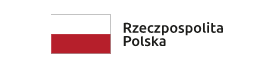 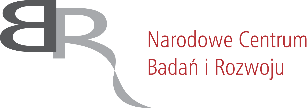 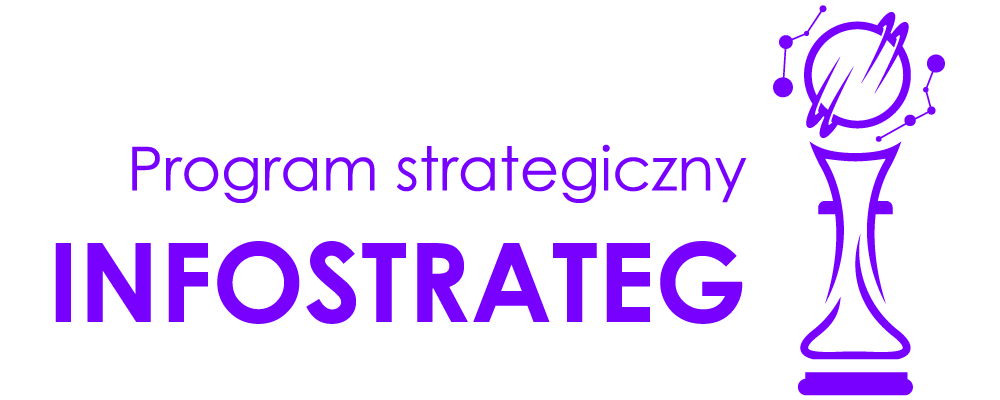 Wniosek o dofinansowanie ProjektuI. PROJEKTI.1 Podstawowe informacje o projekcieTytuł projektuStreszczenie projektuI.2 Klasyfikacja projektuI.3 Okres realizacji projektuPrzykładowy kosztorys wykonania projektu II. WnioskodawcaII.1 Dane identyfikacyjne Wnioskodawcy/Lidera konsorcjum/KonsorcjantaLiczba wnioskodawcówDane identyfikacyjneIII. CEL i UZASADNIENIE REALIZACJI PROJEKTUIII.1. Cele i założenia projektuIII.2. Innowacyjności projektuIII.3. Wdrożenie wyników projektuOpis wdrożeniaIV. OPIS PRAC BADAWCZO-ROZWOJOWYCHIV. 1 Metodologia realizacji projektuIV. 2 Opis prac badawczo-rozwojowychBADANIA PODSTAWOWE (jeśli dotyczy)BADANIA PRZEMYSŁOWE (jeśli dotyczy)EKSPERYMENTALNE PRACE ROZWOJOWE PRACE PRZEDWDROŻENIOWE PRACE PRZEDWDROŻENIOWE – POMOC DE MINIMIS (jeśli dotyczy)IV. 3 Ryzyka w projekcieIV. 4 Przykładowy harmonogram realizacji projektu (wykres Gantta)V. ZDOLNOŚĆ WNIOSKODAWCY DO WYKONANIA PROJEKTUV.1 Doświadczenie Wnioskodawcy/Lidera konsorcjum/Konsorcjanta w zakresie realizacji projektów B+R oraz komercjalizacji ich wynikówV.2 Zasoby kadrowe (w tym administracyjne) Wnioskodawcy/ Lidera konsorcjum/KonsorcjantaV.3 Kadra naukowo-badawcza zaangażowana w projektKierownik B+RKluczowy personel B+RPozostały personel B+R (jeśli dotyczy)
Kadra B+R planowana do zaangażowania (jeśli dotyczy)V.5 Zasoby techniczne oraz wartości niematerialne i prawne (WNiP) niezbędne do zrealizowania projektuDostęp do aparatury/infrastruktury niezbędnej do realizacji projektuWNiP niezbędne do zrealizowania projektuV.6 Podwykonawcy (jeśli dotyczy) Wnioskodawca/ Lider konsorcjum/Konsorcjant (jeśli dotyczy)V.7 Sytuacja finansowa Wnioskodawcy (jeśli dotyczy)V.8 Etyka w zakresie sztucznej inteligencjiWnioskodawca/ Lider konsorcjum/ KonsorcjantVI. CZĘŚĆ FINANSOWA KOSZTY REALIZACJI PROJEKTU WNIOSKODAWCY/LIDERA KONSORCJUM/KONSORCJANTAVI. 1. WYNAGRODZENIA (W)VI. 2. PODWYKONAWSTWO (E) VI. 3. POZOSTAŁE KOSZTY BEZPOŚREDNIE (Op) VI. 4. KOSZTY POŚREDNIE (O)BUDŻET PROJEKTU - PODSUMOWANIEVII. WSKAŹNIKI VII.1 WSKAŹNIKI PRODUKTUWnioskodawca/Lider konsorcjum/Konsorcjant Ogółem dla projektuVII.2 WSKAŹNIKI REZULTATU Wnioskodawca/Lider konsorcjum/Konsorcjant Ogółem dla projektuVII.3 WSKAŹNIKI WPŁYWU Wnioskodawca/Lider konsorcjum/Konsorcjant Ogółem dla projektuVIII. OŚWIADCZENIA VIII.1 Oświadczenia Wnioskodawcy/Lidera konsorcjumVIII.2 Oświadczenia KonsorcjantaIX. ZAŁĄCZNIKIZałączniki we wniosku o dofinansowanie	Pełnomocnictwo do reprezentacji Wnioskodawcy/Lidera konsorcjum (jeśli dotyczy);Załączniki na końcu wnioskuOświadczenie woli dotyczące złożenia wniosku za pośrednictwem systemu informatycznego – Wnioskodawca/Lider konsorcjum;Sprawozdanie o działalności badawczej i rozwojowej (B+R) za rok poprzedzający rok naboru wniosków PNT-01 – Wnioskodawca/Lider konsorcjum/Konsorcjant (jeśli dotyczy);Informacje na potrzeby ewaluacji – Wnioskodawca/Lider konsorcjum/KonsorcjantOświadczenie o braku związku projektu z prowadzeniem działalności gospodarczej - Wnioskodawca/Lider konsorcjum/konsorcjant;Numer wniosku o dofinansowanieData złożenia wniosku Numer konkursuInstytucjaNarodowe Centrum Badań i RozwojuProgramStrategiczny Program Badań Naukowych i Prac Rozwojowych „Zaawansowane technologie informacyjne, telekomunikacyjne 
i mechatroniczne” - INFOSTRATEGKonkursIVOgłoszenie konkursu27 kwietnia 2022 r.Nabór wniosków27 maja – 18 sierpnia 2022 r. do godz. 16Wersja1.0 z dnia 27 kwietnia 2022 r.Tytuł projektu (PL) Tytuł projektu (ENG) AkronimStreszczenie projektu (PL) Streszczenie projektu (ENG)OECD OECD OECD OECD OECD OECD OECD OECD Dziedzina nauki i techniki – Poziom 1Dziedzina nauki i techniki – Poziom 1Dziedzina nauki i techniki – 
Poziom 2Dziedzina nauki i techniki – 
Poziom 2Dziedzina nauki i techniki – 
Poziom 2Dziedzina nauki i techniki – Poziom 3Dziedzina nauki i techniki – Poziom 3Dziedzina nauki i techniki – Poziom 3Lista rozwijanaLista rozwijanaLista rozwijanaLista rozwijanaLista rozwijanaLista rozwijanaLista rozwijanaLista rozwijanaOECD” (jeśli dotyczy)OECD” (jeśli dotyczy)OECD” (jeśli dotyczy)OECD” (jeśli dotyczy)OECD” (jeśli dotyczy)OECD” (jeśli dotyczy)OECD” (jeśli dotyczy)OECD” (jeśli dotyczy)Dziedzina nauki i techniki - poziom 1Dziedzina nauki i techniki - poziom 1Dziedzina nauki i techniki - 
poziom 2Dziedzina nauki i techniki - 
poziom 2Dziedzina nauki i techniki - 
poziom 2Dziedzina nauki i techniki -poziom 3Dziedzina nauki i techniki -poziom 3Dziedzina nauki i techniki -poziom 3Lista rozwijanaLista rozwijanaLista rozwijanaLista rozwijanaLista rozwijanaLista rozwijanaLista rozwijanaLista rozwijanaNABSNABSNABSNABSNABSNABSNABSNABSPoziom 1Poziom 1Poziom 2Poziom 2Poziom 2Poziom 3Poziom 3Poziom 3Lista rozwijanaLista rozwijanaLista rozwijanaLista rozwijanaLista rozwijanaLista rozwijanaLista rozwijanaLista rozwijanaPKD projektu PKD projektu PKD projektu PKD projektu PKD projektu PKD projektu PKD projektu PKD projektu SekcjaDziałDziałGrupaKlasaKlasaPodklasaPodklasaLista rozwijanaLista rozwijanaLista rozwijanaLista rozwijanaLista rozwijanaLista rozwijanaLista rozwijanaLista rozwijanaMAEMAEMAEMAEMAEMAEMAEMAEProjekt dotyczy obszaru energetyki  Projekt dotyczy obszaru energetyki  Projekt dotyczy obszaru energetyki  Projekt dotyczy obszaru energetyki   tak tak tak nieNr w klasyfikacji MAE Nr w klasyfikacji MAE Nr w klasyfikacji MAE Nr w klasyfikacji MAE Lista rozwijanaLista rozwijanaLista rozwijanaLista rozwijanaZakres tematyczny konkursuZakres tematyczny konkursuZakres tematyczny konkursuZakres tematyczny konkursuZakres tematyczny konkursuZakres tematyczny konkursuZakres tematyczny konkursuZakres tematyczny konkursuLista rozwijanaLista rozwijanaLista rozwijanaLista rozwijanaLista rozwijanaLista rozwijanaLista rozwijanaLista rozwijanaSłowa kluczowe (PL)Słowa kluczowe (PL)Słowa kluczowe (PL)Słowa kluczowe (PL)Słowa kluczowe (PL)Słowa kluczowe (PL)Słowa kluczowe (PL)Słowa kluczowe (PL)Słowa kluczowe (ENG)Słowa kluczowe (ENG)Słowa kluczowe (ENG)Słowa kluczowe (ENG)Słowa kluczowe (ENG)Słowa kluczowe (ENG)Słowa kluczowe (ENG)Słowa kluczowe (ENG)Data rozpoczęcia realizacji projektu Pole wypełniane automatycznieData rozpoczęcia realizacji fazy I (format dd/mm/rrrr)Data rozpoczęcia okresu wykonania fazy I(format dd/mm/rrrr)Data zakończenia okresu wykonania fazy I(format dd/mm/rrrr)Data rozpoczęcia okresu przejściowego I(format dd/mm/rrrr)Data zakończenia okresu przejściowego I(format dd/mm/rrrr)Data zakończenia realizacji fazy I(format dd/mm/rrrr)Liczba miesięcy realizacji fazy IPole wypełniane automatycznieData rozpoczęcia realizacji fazy II (format dd/mm/rrrr)Data rozpoczęcia okresu wykonania fazy II(format dd/mm/rrrr)Data zakończenia okresu wykonania fazy II(format dd/mm/rrrr)Data rozpoczęcia okresu przejściowego II(format dd/mm/rrrr)Data zakończenia okresu przejściowego  II(format dd/mm/rrrr)Data zakończenia realizacji fazy II(format dd/mm/rrrr)Liczba miesięcy realizacji fazy IIPole wypełniane automatycznieData rozpoczęcia realizacji fazy III(format dd/mm/rrrr)Data zakończenia realizacji fazy III(format dd/mm/rrrr)Liczba miesięcy realizacji fazy IIIPole wypełniane automatycznieData zakończenia realizacji projektu Pole wypełniane automatycznieNR
FAZYOKRES FAZYNR
ZADANIAKATEGORIA BADAŃPODMIOT REALIZUJĄCYRODZAJ PODMIOTUKATEGORIE KOSZTÓWKATEGORIE KOSZTÓWKATEGORIE KOSZTÓWKATEGORIE KOSZTÓWKOSZTY OGÓŁEM (7+8+9+10)DOFINANSOWANIE NCBRWKŁAD 
WŁASNYUDZIAŁ FINANSOWANIA [%]NR
FAZYOKRES FAZYNR
ZADANIAKATEGORIA BADAŃPODMIOT REALIZUJĄCYRODZAJ PODMIOTUWEOPOKOSZTY OGÓŁEM (7+8+9+10)DOFINANSOWANIE NCBRWKŁAD 
WŁASNYUDZIAŁ FINANSOWANIA [%]1.2.3.4.5.6.7.8.9.10.11.12.13.14.I fazawykonania10,00I fazawykonania 20,00I fazaSuma okres wykonaniaSuma okres wykonaniaSuma okres wykonaniaSuma okres wykonaniaSuma okres wykonaniaI fazaprzejściowy30,00I fazaSuma okres przejściowySuma okres przejściowySuma okres przejściowySuma okres przejściowySuma okres przejściowySuma faza ISuma faza ISuma faza ISuma faza ISuma faza ISuma faza III fazawykonania40,00II fazawykonania 50,00II fazaSuma okres wykonania Suma okres wykonania Suma okres wykonania Suma okres wykonania Suma okres wykonania II fazaprzejściowy60,00II fazaSuma okres przejściowySuma okres przejściowySuma okres przejściowySuma okres przejściowySuma okres przejściowySuma faza IISuma faza IISuma faza IISuma faza IISuma faza IISuma faza IIIII fazawykonania80,00III fazawykonania 90,00III fazaSuma okres wykonaniaSuma okres wykonaniaSuma okres wykonaniaSuma okres wykonaniaSuma okres wykonaniaSuma faza IIISuma faza IIISuma faza IIISuma faza IIISuma faza IIISuma faza IIIOGÓŁEM koszty kwalifikowalne OGÓŁEM koszty kwalifikowalne OGÓŁEM koszty kwalifikowalne OGÓŁEM koszty kwalifikowalne OGÓŁEM koszty kwalifikowalne OGÓŁEM koszty kwalifikowalne Podaj liczbę wnioskodawców/ konsorcjantów (łącznie z liderem od 1 do 3)Nazwa (pełna) Nazwa (skrócona)Nazwa podstawowej jednostki organizacyjnej (jeśli dotyczy)Adres siedzibyAdres siedzibyAdres siedzibyAdres siedzibyAdres siedzibyUlicaNr budynkuNr lokaluKod pocztowyMiejscowość/dzielnicaPocztaGminaPowiatWojewództwoAdres do korespondencji (jeśli inny niż adres siedziby)Adres do korespondencji (jeśli inny niż adres siedziby)Adres do korespondencji (jeśli inny niż adres siedziby)Adres do korespondencji (jeśli inny niż adres siedziby)Adres do korespondencji (jeśli inny niż adres siedziby)UlicaNr budynkuNr lokaluKod pocztowyMiejscowość/dzielnica PocztaGminaPowiatWojewództwoAdres skrzynki ePUAPKRS/CEIDG/inny rejestr/ nie dotyczyNIPREGONPKD głównej działalności WnioskodawcyLista rozwijanaLista rozwijanaLista rozwijanaLista rozwijanaForma prawna  Lista rozwijanaLista rozwijanaLista rozwijanaLista rozwijanaForma własnościLista rozwijanaLista rozwijanaLista rozwijanaLista rozwijanaTyp wnioskodawcy przedsiębiorstwo przedsiębiorstwo przedsiębiorstwoTyp wnioskodawcyjednostka naukowa (organizacja prowadząca badania i upowszechniająca wiedzę)jednostka naukowa (organizacja prowadząca badania i upowszechniająca wiedzę)jednostka naukowa (organizacja prowadząca badania i upowszechniająca wiedzę)Status przedsiębiorstwa (jeśli dotyczy)Lista rozwijanaLista rozwijanaLista rozwijanaLista rozwijanaOsoba wyznaczona do kontaktuOsoba wyznaczona do kontaktuOsoba wyznaczona do kontaktuOsoba wyznaczona do kontaktuOsoba wyznaczona do kontaktuImięNazwiskoStanowiskoNr telefonuAdres e-mailOsoba upoważniona do reprezentacji WnioskodawcyOsoba upoważniona do reprezentacji WnioskodawcyOsoba upoważniona do reprezentacji WnioskodawcyOsoba upoważniona do reprezentacji WnioskodawcyOsoba upoważniona do reprezentacji WnioskodawcyImięNazwiskoFunkcja/StanowiskoImię NazwiskoFunkcja/StanowiskoPełnomocnictwo do reprezentacji Wnioskodawcy - załącznik w formacie pdf  (jeśli dotyczy)Pełnomocnictwo do reprezentacji Wnioskodawcy - załącznik w formacie pdf  (jeśli dotyczy)Pełnomocnictwo do reprezentacji Wnioskodawcy - załącznik w formacie pdf  (jeśli dotyczy)Pełnomocnictwo do reprezentacji Wnioskodawcy - załącznik w formacie pdf  (jeśli dotyczy)Pełnomocnictwo do reprezentacji Wnioskodawcy - załącznik w formacie pdf  (jeśli dotyczy)Pomoc publiczna i pomoc de minimis (jeśli dotyczy)Pomoc publiczna i pomoc de minimis (jeśli dotyczy)Pomoc publiczna i pomoc de minimis (jeśli dotyczy)Pomoc publiczna i pomoc de minimis (jeśli dotyczy)Pomoc publiczna i pomoc de minimis (jeśli dotyczy)Czy przedsiębiorstwo występuje o udzielenie pomocy publicznej na badania podstawowe? Czy przedsiębiorstwo występuje o udzielenie pomocy publicznej na badania podstawowe? Czy przedsiębiorstwo występuje o udzielenie pomocy publicznej na badania podstawowe?  tak nieCzy przedsiębiorstwo występuje o udzielenie pomocy publicznej na badania przemysłowe? Czy przedsiębiorstwo występuje o udzielenie pomocy publicznej na badania przemysłowe? Czy przedsiębiorstwo występuje o udzielenie pomocy publicznej na badania przemysłowe?  tak nieCzy przedsiębiorstwo występuje o udzielenie pomocy publicznej na eksperymentalne prace rozwojowe?Czy przedsiębiorstwo występuje o udzielenie pomocy publicznej na eksperymentalne prace rozwojowe?Czy przedsiębiorstwo występuje o udzielenie pomocy publicznej na eksperymentalne prace rozwojowe? tak nieCzy przedsiębiorstwo występuje o udzielenie pomocy na prace przedwdrożeniowe?Czy przedsiębiorstwo występuje o udzielenie pomocy na prace przedwdrożeniowe?Czy przedsiębiorstwo występuje o udzielenie pomocy na prace przedwdrożeniowe? tak nieCzy przedsiębiorstwo występuje o udzielenie pomocy de minimis?Czy przedsiębiorstwo występuje o udzielenie pomocy de minimis?Czy przedsiębiorstwo występuje o udzielenie pomocy de minimis? tak nieCzy przedsiębiorstwo ubiega się o zwiększenie intensywności pomocy publicznej na badania przemysłowe z uwagi na to, że:Czy przedsiębiorstwo ubiega się o zwiększenie intensywności pomocy publicznej na badania przemysłowe z uwagi na to, że:Czy przedsiębiorstwo ubiega się o zwiększenie intensywności pomocy publicznej na badania przemysłowe z uwagi na to, że:Czy przedsiębiorstwo ubiega się o zwiększenie intensywności pomocy publicznej na badania przemysłowe z uwagi na to, że:Czy przedsiębiorstwo ubiega się o zwiększenie intensywności pomocy publicznej na badania przemysłowe z uwagi na to, że:Projekt obejmuje skuteczną współpracę co najmniej między dwoma niepowiązanymi ze sobą przedsiębiorstwami oraz: a) żadne z przedsiębiorstw nie ponosi więcej niż 70% kosztów kwalifikowalnych danej kategorii badań,b) projekt obejmuje współpracę co najmniej z jednym mikro-, małym lub średnim przedsiębiorstwem; podwykonawstwo nie jest traktowane jako skuteczna forma współpracy.Projekt obejmuje skuteczną współpracę co najmniej między dwoma niepowiązanymi ze sobą przedsiębiorstwami oraz: a) żadne z przedsiębiorstw nie ponosi więcej niż 70% kosztów kwalifikowalnych danej kategorii badań,b) projekt obejmuje współpracę co najmniej z jednym mikro-, małym lub średnim przedsiębiorstwem; podwykonawstwo nie jest traktowane jako skuteczna forma współpracy.Projekt obejmuje skuteczną współpracę co najmniej między dwoma niepowiązanymi ze sobą przedsiębiorstwami oraz: a) żadne z przedsiębiorstw nie ponosi więcej niż 70% kosztów kwalifikowalnych danej kategorii badań,b) projekt obejmuje współpracę co najmniej z jednym mikro-, małym lub średnim przedsiębiorstwem; podwykonawstwo nie jest traktowane jako skuteczna forma współpracy. tak nieOświadczam, że przedsiębiorstwa realizujące projekt w ramach konsorcjum są przedsiębiorstwami niepowiązanymi.Oświadczam, że przedsiębiorstwa realizujące projekt w ramach konsorcjum są przedsiębiorstwami niepowiązanymi.Oświadczam, że przedsiębiorstwa realizujące projekt w ramach konsorcjum są przedsiębiorstwami niepowiązanymi. tak nieProjekt zakłada skuteczną współpracę między przedsiębiorstwem i co najmniej jedną jednostką naukową (organizacją prowadzącą badania i  upowszechniającą wiedzę), jeżeli ta ostatnia ponosi co najmniej 10 % kosztów kwalifikowalnych i ma prawo do publikowania własnych wyników badań.Projekt zakłada skuteczną współpracę między przedsiębiorstwem i co najmniej jedną jednostką naukową (organizacją prowadzącą badania i  upowszechniającą wiedzę), jeżeli ta ostatnia ponosi co najmniej 10 % kosztów kwalifikowalnych i ma prawo do publikowania własnych wyników badań.Projekt zakłada skuteczną współpracę między przedsiębiorstwem i co najmniej jedną jednostką naukową (organizacją prowadzącą badania i  upowszechniającą wiedzę), jeżeli ta ostatnia ponosi co najmniej 10 % kosztów kwalifikowalnych i ma prawo do publikowania własnych wyników badań. tak nieWyniki całego projektu będą szeroko rozpowszechniane i w okresie do 3 lat od zakończenia projektu:Wyniki całego projektu będą szeroko rozpowszechniane i w okresie do 3 lat od zakończenia projektu:Wyniki całego projektu będą szeroko rozpowszechniane i w okresie do 3 lat od zakończenia projektu:Wyniki całego projektu będą szeroko rozpowszechniane i w okresie do 3 lat od zakończenia projektu:Wyniki całego projektu będą szeroko rozpowszechniane i w okresie do 3 lat od zakończenia projektu:a) zostaną zaprezentowane na co najmniej 3 konferencjach naukowych i  technicznych, w tym co najmniej 1 o randze ogólnokrajowej luba) zostaną zaprezentowane na co najmniej 3 konferencjach naukowych i  technicznych, w tym co najmniej 1 o randze ogólnokrajowej luba) zostaną zaprezentowane na co najmniej 3 konferencjach naukowych i  technicznych, w tym co najmniej 1 o randze ogólnokrajowej lub tak nieb) zostaną opublikowane w co najmniej 2 czasopismach naukowych lub technicznych (zawartych w wykazie czasopism opublikowanym przez MNiSW, aktualnym na dzień przyjęcia artykułu do druku) lub powszechnie dostępnych bazach danych zapewniających swobodny dostęp do uzyskanych wyników badań (surowych danych badawczych), lubb) zostaną opublikowane w co najmniej 2 czasopismach naukowych lub technicznych (zawartych w wykazie czasopism opublikowanym przez MNiSW, aktualnym na dzień przyjęcia artykułu do druku) lub powszechnie dostępnych bazach danych zapewniających swobodny dostęp do uzyskanych wyników badań (surowych danych badawczych), lubb) zostaną opublikowane w co najmniej 2 czasopismach naukowych lub technicznych (zawartych w wykazie czasopism opublikowanym przez MNiSW, aktualnym na dzień przyjęcia artykułu do druku) lub powszechnie dostępnych bazach danych zapewniających swobodny dostęp do uzyskanych wyników badań (surowych danych badawczych), lub tak niec) zostaną w całości rozpowszechnione za pośrednictwem oprogramowania bezpłatnego lub oprogramowania z licencją otwartego dostępu.c) zostaną w całości rozpowszechnione za pośrednictwem oprogramowania bezpłatnego lub oprogramowania z licencją otwartego dostępu.c) zostaną w całości rozpowszechnione za pośrednictwem oprogramowania bezpłatnego lub oprogramowania z licencją otwartego dostępu. tak nieCzy przedsiębiorstwo ubiega się o zwiększenie intensywności pomocy publicznej na eksperymentalne prace rozwojowe z uwagi na to, że:Czy przedsiębiorstwo ubiega się o zwiększenie intensywności pomocy publicznej na eksperymentalne prace rozwojowe z uwagi na to, że:Czy przedsiębiorstwo ubiega się o zwiększenie intensywności pomocy publicznej na eksperymentalne prace rozwojowe z uwagi na to, że:Czy przedsiębiorstwo ubiega się o zwiększenie intensywności pomocy publicznej na eksperymentalne prace rozwojowe z uwagi na to, że:Czy przedsiębiorstwo ubiega się o zwiększenie intensywności pomocy publicznej na eksperymentalne prace rozwojowe z uwagi na to, że:Projekt obejmuje skuteczną współpracę co najmniej między dwoma niepowiązanymi ze sobą przedsiębiorstwami oraz a) żadne z przedsiębiorstw nie ponosi więcej niż 70% kosztów kwalifikowalnych danej kategorii badań,b) projekt obejmuje współpracę co najmniej z jednym mikro-, małym lub średnim przedsiębiorstwem; podwykonawstwo nie jest traktowane jako skuteczna forma współpracy. Projekt obejmuje skuteczną współpracę co najmniej między dwoma niepowiązanymi ze sobą przedsiębiorstwami oraz a) żadne z przedsiębiorstw nie ponosi więcej niż 70% kosztów kwalifikowalnych danej kategorii badań,b) projekt obejmuje współpracę co najmniej z jednym mikro-, małym lub średnim przedsiębiorstwem; podwykonawstwo nie jest traktowane jako skuteczna forma współpracy. Projekt obejmuje skuteczną współpracę co najmniej między dwoma niepowiązanymi ze sobą przedsiębiorstwami oraz a) żadne z przedsiębiorstw nie ponosi więcej niż 70% kosztów kwalifikowalnych danej kategorii badań,b) projekt obejmuje współpracę co najmniej z jednym mikro-, małym lub średnim przedsiębiorstwem; podwykonawstwo nie jest traktowane jako skuteczna forma współpracy.  tak nieOświadczam, że przedsiębiorstwa realizujące projekt w ramach konsorcjum są przedsiębiorstwami niepowiązanymi.Oświadczam, że przedsiębiorstwa realizujące projekt w ramach konsorcjum są przedsiębiorstwami niepowiązanymi.Oświadczam, że przedsiębiorstwa realizujące projekt w ramach konsorcjum są przedsiębiorstwami niepowiązanymi. tak nieProjekt zakłada skuteczną współpracę między przedsiębiorstwem i co najmniej jedną jednostką naukową (organizacją prowadzącą badania i upowszechniającą wiedzę), jeżeli ta ostatnia ponosi co najmniej 10 % kosztów kwalifikowalnych i ma prawo do publikowania własnych wyników badań.Projekt zakłada skuteczną współpracę między przedsiębiorstwem i co najmniej jedną jednostką naukową (organizacją prowadzącą badania i upowszechniającą wiedzę), jeżeli ta ostatnia ponosi co najmniej 10 % kosztów kwalifikowalnych i ma prawo do publikowania własnych wyników badań.Projekt zakłada skuteczną współpracę między przedsiębiorstwem i co najmniej jedną jednostką naukową (organizacją prowadzącą badania i upowszechniającą wiedzę), jeżeli ta ostatnia ponosi co najmniej 10 % kosztów kwalifikowalnych i ma prawo do publikowania własnych wyników badań. tak nieWyniki całego projektu będą szeroko rozpowszechniane i w okresie do 3 lat od zakończenia projektu:Wyniki całego projektu będą szeroko rozpowszechniane i w okresie do 3 lat od zakończenia projektu:Wyniki całego projektu będą szeroko rozpowszechniane i w okresie do 3 lat od zakończenia projektu:Wyniki całego projektu będą szeroko rozpowszechniane i w okresie do 3 lat od zakończenia projektu:Wyniki całego projektu będą szeroko rozpowszechniane i w okresie do 3 lat od zakończenia projektu:a) zostaną zaprezentowane na co najmniej 3 konferencjach naukowych i technicznych, w tym co najmniej 1 o randze ogólnokrajowej, luba) zostaną zaprezentowane na co najmniej 3 konferencjach naukowych i technicznych, w tym co najmniej 1 o randze ogólnokrajowej, luba) zostaną zaprezentowane na co najmniej 3 konferencjach naukowych i technicznych, w tym co najmniej 1 o randze ogólnokrajowej, lub tak nieb) zostaną opublikowane w co najmniej 2 czasopismach naukowych lub technicznych (zawartych w wykazie czasopism opublikowanym przez MNISW, aktualnym na dzień publikacji przyjęcia artykułu do druku), lub powszechnie dostępnych bazach danych zapewniających swobodny dostęp do uzyskanych wyników badań (surowych danych badawczych), lubb) zostaną opublikowane w co najmniej 2 czasopismach naukowych lub technicznych (zawartych w wykazie czasopism opublikowanym przez MNISW, aktualnym na dzień publikacji przyjęcia artykułu do druku), lub powszechnie dostępnych bazach danych zapewniających swobodny dostęp do uzyskanych wyników badań (surowych danych badawczych), lubb) zostaną opublikowane w co najmniej 2 czasopismach naukowych lub technicznych (zawartych w wykazie czasopism opublikowanym przez MNISW, aktualnym na dzień publikacji przyjęcia artykułu do druku), lub powszechnie dostępnych bazach danych zapewniających swobodny dostęp do uzyskanych wyników badań (surowych danych badawczych), lub tak niec) zostaną w całości rozpowszechnione za pośrednictwem oprogramowania bezpłatnego lub oprogramowania z licencją otwartego dostępu.c) zostaną w całości rozpowszechnione za pośrednictwem oprogramowania bezpłatnego lub oprogramowania z licencją otwartego dostępu.c) zostaną w całości rozpowszechnione za pośrednictwem oprogramowania bezpłatnego lub oprogramowania z licencją otwartego dostępu. tak nieCele i założenia projektuZałącznik w formacie pdf (jeśli dotyczy)Poziom innowacyjności projektuPoziom innowacyjności projektuinnowacyjność na skalę europejską/światowąwielowymiarowa innowacyjność na skalę kraju (występują różne typy innowacyjności produktowa, procesowa)innowacyjność na skalę krajuwielowymiarowa innowacyjność na poziomie podmiotu wdrażającegoinnowacyjność na poziomie podmiotu wdrażającegoOczekiwany rezultat projektuOczekiwany rezultat projektuOczekiwany rezultat projektuOczekiwany rezultat projektuZałącznik w formacie pdf (jeśli dotyczy)Załącznik w formacie pdf (jeśli dotyczy)Opis innowacyjności projektu Opis innowacyjności projektu Opis innowacyjności projektuOpis innowacyjności projektuZałącznik w formacie pdf (jeśli dotyczy)Załącznik w formacie pdf (jeśli dotyczy)Przewidywana data wdrożeniaSposób wdrożenia wyników projektu Sposób wdrożenia wyników projektu Sposób wdrożenia wyników projektu Sposób wdrożenia wyników projektu wprowadzenie wyników projektu do własnej działalności gospodarczej wnioskodawcy (w konsorcjum – min. 1 konsorcjanta będącego przedsiębiorstwem) poprzez rozpoczęcie produkcji lub świadczenia usług na bazie uzyskanych wyników tak nie nieudzielenie licencji (na zasadach rynkowych) na korzystanie z przysługujących wnioskodawcy (w przypadku projektów realizowanych przez konsorcjum - liderowi konsorcjum i konsorcjantom) praw do wyników projektu w działalności gospodarczej prowadzonej przez inne przedsiębiorstwa (a w przypadku projektów realizowanych przez konsorcjum – przedsiębiorstwo spoza konsorcjum) tak nie niesprzedaż (na zasadach rynkowych) praw do wyników projektu w celu wprowadzenia ich do działalności gospodarczej innego przedsiębiorstwa (a w przypadku projektów realizowanych przez konsorcjum – przedsiębiorstwa spoza konsorcjum), z zastrzeżeniem, że za wdrożenie wyników nie uznaje się zbycia tych wyników w celu ich dalszej odsprzedaży. tak nie nieOpis wdrożeniaOpis wdrożeniaOpis wdrożeniaOpis wdrożeniaOpis korzyści (społecznych/ekonomicznych/środowiskowych) wynikających z wdrożenia rezultatów projektuOpis korzyści (społecznych/ekonomicznych/środowiskowych) wynikających z wdrożenia rezultatów projektuOpis korzyści (społecznych/ekonomicznych/środowiskowych) wynikających z wdrożenia rezultatów projektuOpis korzyści (społecznych/ekonomicznych/środowiskowych) wynikających z wdrożenia rezultatów projektuRyzyka związane z wdrożeniemRyzyka związane z wdrożeniemRyzyka związane z wdrożeniemRyzyka związane z wdrożeniemPlanowana ochrona praw własności intelektualnejPlanowana ochrona praw własności intelektualnejPlanowana ochrona praw własności intelektualnejPlanowana ochrona praw własności intelektualnejWykazanie braku barier we wdrożeniu wyników projektuWykazanie braku barier we wdrożeniu wyników projektuWykazanie braku barier we wdrożeniu wyników projektuWykazanie braku barier we wdrożeniu wyników projektuIII. 4 Efekt dyfuzjiIII. 4 Efekt dyfuzjiIII. 4 Efekt dyfuzjiEfekt dyfuzji (jeśli dotyczy)Efekt dyfuzji (jeśli dotyczy)Efekt dyfuzji (jeśli dotyczy)Metodologia realizacji projektuZałącznik w formacie pdf (jeśli dotyczy)Nr fazyNr fazyNr fazyI fazaI fazaOkres fazyOkres fazyOkres fazyokres wykonaniaokres wykonaniaNr zadaniaNr zadaniaNr zadaniaNazwa zadaniaNazwa zadaniaNazwa zadaniaWykonawca zadaniaWykonawca zadaniaWykonawca zadaniaOkres realizacji zadania (liczba miesięcy) Okres realizacji zadania (liczba miesięcy) Okres realizacji zadania (liczba miesięcy) Miesiąc rozpoczęcia zadania Miesiąc rozpoczęcia zadania Miesiąc rozpoczęcia zadania Miesiąc zakończenia zadaniaMiesiąc zakończenia zadaniaMiesiąc zakończenia zadaniaProblem do rozwiązaniaProblem do rozwiązaniaProblem do rozwiązaniaProblem do rozwiązaniaProblem do rozwiązaniaProblem do rozwiązaniaZałącznik w formacie pdf (jeśli dotyczy)Załącznik w formacie pdf (jeśli dotyczy)Załącznik w formacie pdf (jeśli dotyczy)Załącznik w formacie pdf (jeśli dotyczy)Załącznik w formacie pdf (jeśli dotyczy)Załącznik w formacie pdf (jeśli dotyczy)Opis prac przewidzianych w ramach zadaniaOpis prac przewidzianych w ramach zadaniaOpis prac przewidzianych w ramach zadaniaOpis prac przewidzianych w ramach zadaniaOpis prac przewidzianych w ramach zadaniaOpis prac przewidzianych w ramach zadaniaEfekt końcowy zadania – kamień milowyEfekt końcowy zadania – kamień milowyEfekt końcowy zadania – kamień milowyEfekt końcowy zadania – kamień milowyEfekt końcowy zadania – kamień milowyEfekt końcowy zadania – kamień milowyNazwa kamienia milowegoParametrParametrParametrOpis wpływu nieosiągnięcia kamienia milowegoOpis wpływu nieosiągnięcia kamienia milowegoKoszty kwalifikowalne zadaniaKoszty kwalifikowalne zadaniaNr fazyNr fazyNr fazyI fazaI fazaNr fazyNr fazyNr fazyII fazaII fazaNr fazyNr fazyNr fazyIII fazaIII fazaOkres fazyOkres fazyOkres fazyokres wykonaniaokres wykonaniaOkres fazyOkres fazyOkres fazyokres przejściowyokres przejściowyNr zadaniaNr zadaniaNr zadaniaNazwa zadaniaNazwa zadaniaNazwa zadaniaWykonawca zadaniaWykonawca zadaniaWykonawca zadaniaOkres realizacji zadania (liczba miesięcy) Okres realizacji zadania (liczba miesięcy) Okres realizacji zadania (liczba miesięcy) Miesiąc rozpoczęcia zadania Miesiąc rozpoczęcia zadania Miesiąc rozpoczęcia zadania Miesiąc zakończenia zadaniaMiesiąc zakończenia zadaniaMiesiąc zakończenia zadaniaProblem do rozwiązaniaProblem do rozwiązaniaProblem do rozwiązaniaProblem do rozwiązaniaProblem do rozwiązaniaProblem do rozwiązaniaZałącznik w formacie pdf (jeśli dotyczy)Załącznik w formacie pdf (jeśli dotyczy)Załącznik w formacie pdf (jeśli dotyczy)Załącznik w formacie pdf (jeśli dotyczy)Załącznik w formacie pdf (jeśli dotyczy)Załącznik w formacie pdf (jeśli dotyczy)Opis prac przewidzianych w ramach zadaniaOpis prac przewidzianych w ramach zadaniaOpis prac przewidzianych w ramach zadaniaOpis prac przewidzianych w ramach zadaniaOpis prac przewidzianych w ramach zadaniaOpis prac przewidzianych w ramach zadaniaEfekt końcowy zadania – kamień milowyEfekt końcowy zadania – kamień milowyEfekt końcowy zadania – kamień milowyEfekt końcowy zadania – kamień milowyEfekt końcowy zadania – kamień milowyEfekt końcowy zadania – kamień milowyNazwa kamienia milowegoParametrParametrParametrOpis wpływu nieosiągnięcia kamienia milowegoOpis wpływu nieosiągnięcia kamienia milowegoKoszty kwalifikowalne zadaniaKoszty kwalifikowalne zadaniaNr fazyNr fazyNr fazyI fazaI fazaNr fazyNr fazyNr fazyII fazaII fazaNr fazyNr fazyNr fazyIII fazaIII fazaOkres fazyOkres fazyOkres fazyokres wykonaniaokres wykonaniaOkres fazyOkres fazyOkres fazyokres przejściowyokres przejściowyNr zadaniaNr zadaniaNr zadaniaNazwa zadaniaNazwa zadaniaNazwa zadaniaWykonawca zadaniaWykonawca zadaniaWykonawca zadaniaOkres realizacji zadania (liczba miesięcy) Okres realizacji zadania (liczba miesięcy) Okres realizacji zadania (liczba miesięcy) Miesiąc rozpoczęcia zadania Miesiąc rozpoczęcia zadania Miesiąc rozpoczęcia zadania Miesiąc zakończenia zadaniaMiesiąc zakończenia zadaniaMiesiąc zakończenia zadaniaProblem do rozwiązaniaProblem do rozwiązaniaProblem do rozwiązaniaProblem do rozwiązaniaProblem do rozwiązaniaProblem do rozwiązaniaZałącznik w formacie pdf (jeśli dotyczy)Załącznik w formacie pdf (jeśli dotyczy)Załącznik w formacie pdf (jeśli dotyczy)Załącznik w formacie pdf (jeśli dotyczy)Załącznik w formacie pdf (jeśli dotyczy)Załącznik w formacie pdf (jeśli dotyczy)Opis prac przewidzianych w ramach zadaniaOpis prac przewidzianych w ramach zadaniaOpis prac przewidzianych w ramach zadaniaOpis prac przewidzianych w ramach zadaniaOpis prac przewidzianych w ramach zadaniaOpis prac przewidzianych w ramach zadaniaEfekt końcowy zadania – kamień milowyEfekt końcowy zadania – kamień milowyEfekt końcowy zadania – kamień milowyEfekt końcowy zadania – kamień milowyEfekt końcowy zadania – kamień milowyEfekt końcowy zadania – kamień milowyNazwa kamienia milowegoParametrParametrParametrOpis wpływu nieosiągnięcia kamienia milowegoOpis wpływu nieosiągnięcia kamienia milowegoKoszty kwalifikowalne zadaniaKoszty kwalifikowalne zadaniaNr fazyNr fazyNr fazyIII fazaIII fazaOkres fazyOkres fazyOkres fazyokres wykonaniaokres wykonaniaNr zadaniaNr zadaniaNr zadaniaNazwa zadaniaNazwa zadaniaNazwa zadaniaWykonawca zadaniaWykonawca zadaniaWykonawca zadaniaOkres realizacji zadania (liczba miesięcy) Okres realizacji zadania (liczba miesięcy) Okres realizacji zadania (liczba miesięcy) Miesiąc rozpoczęcia zadania Miesiąc rozpoczęcia zadania Miesiąc rozpoczęcia zadania Miesiąc zakończenia zadaniaMiesiąc zakończenia zadaniaMiesiąc zakończenia zadaniaProblem do rozwiązaniaProblem do rozwiązaniaProblem do rozwiązaniaProblem do rozwiązaniaProblem do rozwiązaniaProblem do rozwiązaniaZałącznik w formacie pdf (jeśli dotyczy)Załącznik w formacie pdf (jeśli dotyczy)Załącznik w formacie pdf (jeśli dotyczy)Załącznik w formacie pdf (jeśli dotyczy)Załącznik w formacie pdf (jeśli dotyczy)Załącznik w formacie pdf (jeśli dotyczy)Opis prac przewidzianych w ramach zadaniaOpis prac przewidzianych w ramach zadaniaOpis prac przewidzianych w ramach zadaniaOpis prac przewidzianych w ramach zadaniaOpis prac przewidzianych w ramach zadaniaOpis prac przewidzianych w ramach zadaniaEfekt końcowy zadania – kamień milowyEfekt końcowy zadania – kamień milowyEfekt końcowy zadania – kamień milowyEfekt końcowy zadania – kamień milowyEfekt końcowy zadania – kamień milowyEfekt końcowy zadania – kamień milowyNazwa kamienia milowegoParametrParametrParametrOpis wpływu nieosiągnięcia kamienia milowegoOpis wpływu nieosiągnięcia kamienia milowegoKoszty kwalifikowalne zadaniaKoszty kwalifikowalne zadaniaNr fazyNr fazyNr fazyIII fazaIII fazaOkres fazyOkres fazyOkres fazyokres wykonaniaokres wykonaniaNr zadaniaNr zadaniaNr zadaniaNazwa zadaniaNazwa zadaniaNazwa zadaniaWykonawca zadaniaWykonawca zadaniaWykonawca zadaniaOkres realizacji zadania (liczba miesięcy) Okres realizacji zadania (liczba miesięcy) Okres realizacji zadania (liczba miesięcy) Miesiąc rozpoczęcia zadania Miesiąc rozpoczęcia zadania Miesiąc rozpoczęcia zadania Miesiąc zakończenia zadaniaMiesiąc zakończenia zadaniaMiesiąc zakończenia zadaniaProblem do rozwiązaniaProblem do rozwiązaniaProblem do rozwiązaniaProblem do rozwiązaniaProblem do rozwiązaniaProblem do rozwiązaniaZałącznik w formacie pdf (jeśli dotyczy)Załącznik w formacie pdf (jeśli dotyczy)Załącznik w formacie pdf (jeśli dotyczy)Załącznik w formacie pdf (jeśli dotyczy)Załącznik w formacie pdf (jeśli dotyczy)Załącznik w formacie pdf (jeśli dotyczy)Opis prac przewidzianych w ramach zadaniaOpis prac przewidzianych w ramach zadaniaOpis prac przewidzianych w ramach zadaniaOpis prac przewidzianych w ramach zadaniaOpis prac przewidzianych w ramach zadaniaOpis prac przewidzianych w ramach zadaniaEfekt końcowy zadania – kamień milowyEfekt końcowy zadania – kamień milowyEfekt końcowy zadania – kamień milowyEfekt końcowy zadania – kamień milowyEfekt końcowy zadania – kamień milowyEfekt końcowy zadania – kamień milowyNazwa kamienia milowegoParametrParametrParametrOpis wpływu nieosiągnięcia kamienia milowegoOpis wpływu nieosiągnięcia kamienia milowegoKoszty kwalifikowalne zadaniaKoszty kwalifikowalne zadaniaRyzyka w projekcieL.p.Nr fazyOkres fazyNr zadania Kategoria prac Wykonawca2022 rok2022 rok2022 rok…rok…rok…rok…rok…rok…rok………L.p.Nr fazyOkres fazyNr zadania Kategoria prac Wykonawca1112……89101112…89Nazwa skrócona wykonawcyNazwa skrócona wykonawcyNazwa skrócona wykonawcyImięNazwiskoNazwiskoWykształcenieWykształcenieWykształcenieTytuł naukowy/stopień naukowy (jeśli dotyczy)Tytuł naukowy/stopień naukowy (jeśli dotyczy)Tytuł naukowy/stopień naukowy (jeśli dotyczy)ORCID (jeśli dotyczy)ORCID (jeśli dotyczy)ORCID (jeśli dotyczy)Adres 
e-mailAdres 
e-mailNr telefonuNr telefonuDoświadczenie zawodoweDoświadczenie zawodoweDoświadczenie zawodoweDoświadczenie zawodoweDoświadczenie zawodoweDoświadczenie zawodoweDoświadczenie zawodoweDoświadczenie zawodoweDoświadczenie zawodoweDoświadczenie zawodoweDoświadczenie zawodoweDoświadczenie zawodoweDoświadczenie zawodoweDoświadczenie zawodoweDoświadczenie zawodoweDoświadczenie zawodoweTytuł projektuTytuł projektuBudżet(PLN)Budżet(PLN)Źródło finansowaniaOkres realizacjiOkres realizacjiOkres realizacjiProjekt realizowany w ramach konsorcjum?Projekt realizowany w ramach konsorcjum?Projekt realizowany w ramach konsorcjum?Rola w projekcieRola w projekcieRola w projekcieRola w projekcieGłówne efekty projektuod (rok)od (rok)do (rok)tak/nietak/nietak/nieNajważniejsze publikacje naukowe związane ze sztuczną inteligencją Najważniejsze publikacje naukowe związane ze sztuczną inteligencją Najważniejsze publikacje naukowe związane ze sztuczną inteligencją Najważniejsze publikacje naukowe związane ze sztuczną inteligencją Najważniejsze publikacje naukowe związane ze sztuczną inteligencją Najważniejsze publikacje naukowe związane ze sztuczną inteligencją Najważniejsze publikacje naukowe związane ze sztuczną inteligencją Najważniejsze publikacje naukowe związane ze sztuczną inteligencją Najważniejsze publikacje naukowe związane ze sztuczną inteligencją Najważniejsze publikacje naukowe związane ze sztuczną inteligencją Najważniejsze publikacje naukowe związane ze sztuczną inteligencją Najważniejsze publikacje naukowe związane ze sztuczną inteligencją Najważniejsze publikacje naukowe związane ze sztuczną inteligencją Najważniejsze publikacje naukowe związane ze sztuczną inteligencją Najważniejsze publikacje naukowe związane ze sztuczną inteligencją Najważniejsze publikacje naukowe związane ze sztuczną inteligencją Osiągnięcia w zakresie praw własności przemysłowej Osiągnięcia w zakresie praw własności przemysłowej Osiągnięcia w zakresie praw własności przemysłowej Osiągnięcia w zakresie praw własności przemysłowej Osiągnięcia w zakresie praw własności przemysłowej Osiągnięcia w zakresie praw własności przemysłowej Osiągnięcia w zakresie praw własności przemysłowej Osiągnięcia w zakresie praw własności przemysłowej Osiągnięcia w zakresie praw własności przemysłowej Osiągnięcia w zakresie praw własności przemysłowej Osiągnięcia w zakresie praw własności przemysłowej Osiągnięcia w zakresie praw własności przemysłowej Osiągnięcia w zakresie praw własności przemysłowej Osiągnięcia w zakresie praw własności przemysłowej Osiągnięcia w zakresie praw własności przemysłowej Osiągnięcia w zakresie praw własności przemysłowej Wymiar zaangażowania w projekcieWymiar zaangażowania w projekcieWymiar zaangażowania w projekcieWymiar zaangażowania w projekcieWymiar zaangażowania w projekcieWymiar zaangażowania w projekcieWymiar zaangażowania w projekcieWymiar zaangażowania w projekcieWymiar zaangażowania w projekcieWymiar zaangażowania w projekcieWymiar zaangażowania w projekcieWymiar zaangażowania w projekcieWymiar zaangażowania w projekcieWymiar zaangażowania w projekcieWymiar zaangażowania w projekcieWymiar zaangażowania w projekcieCzy jest pracownikiem Wnioskodawcy/Lidera Konsorcjum/ Konsorcjanta?W przypadku zaznaczenia odpowiedzi „NIE” wypełnij oświadczenie czy została zawarta umowa warunkowa współpracyCzy jest pracownikiem Wnioskodawcy/Lidera Konsorcjum/ Konsorcjanta?W przypadku zaznaczenia odpowiedzi „NIE” wypełnij oświadczenie czy została zawarta umowa warunkowa współpracyCzy jest pracownikiem Wnioskodawcy/Lidera Konsorcjum/ Konsorcjanta?W przypadku zaznaczenia odpowiedzi „NIE” wypełnij oświadczenie czy została zawarta umowa warunkowa współpracyCzy jest pracownikiem Wnioskodawcy/Lidera Konsorcjum/ Konsorcjanta?W przypadku zaznaczenia odpowiedzi „NIE” wypełnij oświadczenie czy została zawarta umowa warunkowa współpracyCzy jest pracownikiem Wnioskodawcy/Lidera Konsorcjum/ Konsorcjanta?W przypadku zaznaczenia odpowiedzi „NIE” wypełnij oświadczenie czy została zawarta umowa warunkowa współpracyCzy jest pracownikiem Wnioskodawcy/Lidera Konsorcjum/ Konsorcjanta?W przypadku zaznaczenia odpowiedzi „NIE” wypełnij oświadczenie czy została zawarta umowa warunkowa współpracyCzy jest pracownikiem Wnioskodawcy/Lidera Konsorcjum/ Konsorcjanta?W przypadku zaznaczenia odpowiedzi „NIE” wypełnij oświadczenie czy została zawarta umowa warunkowa współpracyCzy jest pracownikiem Wnioskodawcy/Lidera Konsorcjum/ Konsorcjanta?W przypadku zaznaczenia odpowiedzi „NIE” wypełnij oświadczenie czy została zawarta umowa warunkowa współpracyCzy jest pracownikiem Wnioskodawcy/Lidera Konsorcjum/ Konsorcjanta?W przypadku zaznaczenia odpowiedzi „NIE” wypełnij oświadczenie czy została zawarta umowa warunkowa współpracyCzy jest pracownikiem Wnioskodawcy/Lidera Konsorcjum/ Konsorcjanta?W przypadku zaznaczenia odpowiedzi „NIE” wypełnij oświadczenie czy została zawarta umowa warunkowa współpracy TAK TAK TAK NIE NIE NIENazwa Wnioskodawcy/Lidera konsorcjum/Konsorcjanta (jeśli dotyczy) Nazwa Wnioskodawcy/Lidera konsorcjum/Konsorcjanta (jeśli dotyczy) Nazwa Wnioskodawcy/Lidera konsorcjum/Konsorcjanta (jeśli dotyczy) Nazwa Wnioskodawcy/Lidera konsorcjum/Konsorcjanta (jeśli dotyczy) Nazwa Wnioskodawcy/Lidera konsorcjum/Konsorcjanta (jeśli dotyczy) Nazwa Wnioskodawcy/Lidera konsorcjum/Konsorcjanta (jeśli dotyczy) Nazwa Wnioskodawcy/Lidera konsorcjum/Konsorcjanta (jeśli dotyczy) Nazwa Wnioskodawcy/Lidera konsorcjum/Konsorcjanta (jeśli dotyczy) Nazwa Wnioskodawcy/Lidera konsorcjum/Konsorcjanta (jeśli dotyczy) Nazwa Wnioskodawcy/Lidera konsorcjum/Konsorcjanta (jeśli dotyczy) ImięNazwiskoWykształcenieTytuł naukowy/stopień naukowy (jeśli dotyczy)Tytuł naukowy/stopień naukowy (jeśli dotyczy)Tytuł naukowy/stopień naukowy (jeśli dotyczy)ORCID (jeśli dotyczy)Doświadczenie zawodowe Doświadczenie zawodowe Doświadczenie zawodowe Doświadczenie zawodowe Doświadczenie zawodowe Doświadczenie zawodowe Doświadczenie zawodowe Najważniejsze publikacje naukowe związane ze sztuczną inteligencją (jeśli dotyczy)Najważniejsze publikacje naukowe związane ze sztuczną inteligencją (jeśli dotyczy)Najważniejsze publikacje naukowe związane ze sztuczną inteligencją (jeśli dotyczy)Najważniejsze publikacje naukowe związane ze sztuczną inteligencją (jeśli dotyczy)Najważniejsze publikacje naukowe związane ze sztuczną inteligencją (jeśli dotyczy)Najważniejsze publikacje naukowe związane ze sztuczną inteligencją (jeśli dotyczy)Najważniejsze publikacje naukowe związane ze sztuczną inteligencją (jeśli dotyczy)Osiągnięcia w zakresie praw własności przemysłowej(jeśli dotyczy)Osiągnięcia w zakresie praw własności przemysłowej(jeśli dotyczy)Osiągnięcia w zakresie praw własności przemysłowej(jeśli dotyczy)Osiągnięcia w zakresie praw własności przemysłowej(jeśli dotyczy)Osiągnięcia w zakresie praw własności przemysłowej(jeśli dotyczy)Osiągnięcia w zakresie praw własności przemysłowej(jeśli dotyczy)Osiągnięcia w zakresie praw własności przemysłowej(jeśli dotyczy)Rola w projekcie	Rola w projekcie	Rola w projekcie	Rola w projekcie	Rola w projekcie	Rola w projekcie	Rola w projekcie	Wymiar zaangażowania w projekcieWymiar zaangażowania w projekcieWymiar zaangażowania w projekcieWymiar zaangażowania w projekcieWymiar zaangażowania w projekcieWymiar zaangażowania w projekcieWymiar zaangażowania w projekcieCzy jest pracownikiem Wnioskodawcy/Lidera konsorcjum/Konsorcjanta?W przypadku zaznaczenia odpowiedzi „NIE” wypełnij oświadczenie czy została zawarta umowa warunkowa współpracyCzy jest pracownikiem Wnioskodawcy/Lidera konsorcjum/Konsorcjanta?W przypadku zaznaczenia odpowiedzi „NIE” wypełnij oświadczenie czy została zawarta umowa warunkowa współpracyCzy jest pracownikiem Wnioskodawcy/Lidera konsorcjum/Konsorcjanta?W przypadku zaznaczenia odpowiedzi „NIE” wypełnij oświadczenie czy została zawarta umowa warunkowa współpracyCzy jest pracownikiem Wnioskodawcy/Lidera konsorcjum/Konsorcjanta?W przypadku zaznaczenia odpowiedzi „NIE” wypełnij oświadczenie czy została zawarta umowa warunkowa współpracy TAK NIE NIENazwa Wnioskodawcy/Lidera konsorcjum/Konsorcjanta (jeśli dotyczy) Nazwa Wnioskodawcy/Lidera konsorcjum/Konsorcjanta (jeśli dotyczy) Nazwa Wnioskodawcy/Lidera konsorcjum/Konsorcjanta (jeśli dotyczy) Nazwa Wnioskodawcy/Lidera konsorcjum/Konsorcjanta (jeśli dotyczy) V.4 Opis sposobu zarządzania projektemZasoby techniczne pozostające w dyspozycji Wnioskodawcy/Lidera konsorcjum/KonsorcjantaZasoby techniczne pozostające w dyspozycji Wnioskodawcy/Lidera konsorcjum/KonsorcjantaZasoby techniczne pozostające w dyspozycji Wnioskodawcy/Lidera konsorcjum/KonsorcjantaZasóbPrzeznaczenieNr zadaniaLista rozwijana Zasoby techniczne planowane do nabyciaZasoby techniczne planowane do nabyciaZasoby techniczne planowane do nabyciaZasóbPrzeznaczenieNr zadaniaLista rozwijanaWNiP pozostające w dyspozycji Wnioskodawcy/Lidera konsorcjum/KonsorcjantaWNiP pozostające w dyspozycji Wnioskodawcy/Lidera konsorcjum/KonsorcjantaWNiP pozostające w dyspozycji Wnioskodawcy/Lidera konsorcjum/KonsorcjantaZasóbPrzeznaczenieNr zadaniaLista rozwijanaWNiP planowane do nabyciaWNiP planowane do nabyciaWNiP planowane do nabyciaZasóbPrzeznaczenieNr zadaniaLista rozwijanaCzy Wnioskodawca/ Lider konsorcjum/Konsorcjant planuje zaangażowanie podwykonawcy/ podwykonawców?Czy Wnioskodawca/ Lider konsorcjum/Konsorcjant planuje zaangażowanie podwykonawcy/ podwykonawców? tak nieNazwa zadaniaZakres prac, do których planuje się zaangażować podwykonawcę/podwykonawcówZakres prac, do których planuje się zaangażować podwykonawcę/podwykonawcówZakres prac, do których planuje się zaangażować podwykonawcę/podwykonawcówSytuacja finansowa Wnioskodawcy/ Lidera konsorcjum (jeśli dotyczy)Sytuacja finansowa Członka konsorcjum (jeśli dotyczy)Czy aspekty etyki w zakresie sztucznej inteligencji (wymienione w zał. nr 15 do RK) dotyczy części projektu realizowanego przez Wnioskodawcę/Lidera konsorcjum/Konsorcjanta?  tak nieOpis działań zaplanowanych w projekcie przez Wnioskodawcę/Lidera konsorcjum w zakresie etycznych aspektów sztucznej inteligencji, które odpowiadają na pytania wymienione w zał. nr 15 RK odnoszące się do projektu (w szczególności zaplanowane działania mogą odpowiadać na kilka pytań  jednocześnie)Opis działań zaplanowanych w projekcie przez Wnioskodawcę/Lidera konsorcjum w zakresie etycznych aspektów sztucznej inteligencji, które odpowiadają na pytania wymienione w zał. nr 15 RK odnoszące się do projektu (w szczególności zaplanowane działania mogą odpowiadać na kilka pytań  jednocześnie)Opis działań zaplanowanych w projekcie przez Wnioskodawcę/Lidera konsorcjum w zakresie etycznych aspektów sztucznej inteligencji, które odpowiadają na pytania wymienione w zał. nr 15 RK odnoszące się do projektu (w szczególności zaplanowane działania mogą odpowiadać na kilka pytań  jednocześnie) BADANIA PODSTAWOWE (jeśli dotyczy) BADANIA PODSTAWOWE (jeśli dotyczy) BADANIA PODSTAWOWE (jeśli dotyczy) BADANIA PODSTAWOWE (jeśli dotyczy) BADANIA PODSTAWOWE (jeśli dotyczy) BADANIA PODSTAWOWE (jeśli dotyczy) BADANIA PODSTAWOWE (jeśli dotyczy)Stanowisko/rola w projekcieWysokość kosztu kwalifikowalnegoUzasadnienieMetoda oszacowaniaNr zadaniaNr fazyOkres fazy BADANIA PRZEMYSŁOWE (jeśli dotyczy) BADANIA PRZEMYSŁOWE (jeśli dotyczy) BADANIA PRZEMYSŁOWE (jeśli dotyczy) BADANIA PRZEMYSŁOWE (jeśli dotyczy) BADANIA PRZEMYSŁOWE (jeśli dotyczy) BADANIA PRZEMYSŁOWE (jeśli dotyczy) BADANIA PRZEMYSŁOWE (jeśli dotyczy)Stanowisko/rola w projekcieWysokość kosztu kwalifikowalnegoUzasadnienieMetoda oszacowaniaNr zadaniaNr fazyOkres fazy EKSPERYMENTALNE PRACE ROZWOJOWE EKSPERYMENTALNE PRACE ROZWOJOWE EKSPERYMENTALNE PRACE ROZWOJOWE EKSPERYMENTALNE PRACE ROZWOJOWE EKSPERYMENTALNE PRACE ROZWOJOWE EKSPERYMENTALNE PRACE ROZWOJOWE EKSPERYMENTALNE PRACE ROZWOJOWEStanowisko/rola w projekcieWysokość kosztu kwalifikowalnegoUzasadnienieMetoda oszacowaniaNr zadaniaNr fazyOkres fazyPRACE PRZEDWDROŻENIOWE PRACE PRZEDWDROŻENIOWE PRACE PRZEDWDROŻENIOWE PRACE PRZEDWDROŻENIOWE PRACE PRZEDWDROŻENIOWE PRACE PRZEDWDROŻENIOWE PRACE PRZEDWDROŻENIOWE Stanowisko/rola w projekcieWysokość kosztu kwalifikowalnegoUzasadnienieMetoda oszacowaniaNr zadaniaNr fazyOkres fazyPRACE PRZEDWDROŻENIOWE - POMOC DE MINIMIS (jeśli dotyczy)PRACE PRZEDWDROŻENIOWE - POMOC DE MINIMIS (jeśli dotyczy)PRACE PRZEDWDROŻENIOWE - POMOC DE MINIMIS (jeśli dotyczy)PRACE PRZEDWDROŻENIOWE - POMOC DE MINIMIS (jeśli dotyczy)PRACE PRZEDWDROŻENIOWE - POMOC DE MINIMIS (jeśli dotyczy)PRACE PRZEDWDROŻENIOWE - POMOC DE MINIMIS (jeśli dotyczy)PRACE PRZEDWDROŻENIOWE - POMOC DE MINIMIS (jeśli dotyczy)Stanowisko/rola w projekcieWysokość kosztu kwalifikowalnegoUzasadnienieMetoda oszacowaniaNr zadaniaNr fazyOkres fazy BADANIA PODSTAWOWE (jeśli dotyczy) BADANIA PODSTAWOWE (jeśli dotyczy) BADANIA PODSTAWOWE (jeśli dotyczy) BADANIA PODSTAWOWE (jeśli dotyczy) BADANIA PODSTAWOWE (jeśli dotyczy) BADANIA PODSTAWOWE (jeśli dotyczy) BADANIA PODSTAWOWE (jeśli dotyczy)Nazwa kosztu kwalifikowalnegoWysokość kosztu kwalifikowalnegoUzasadnienieMetoda oszacowaniaNr zadaniaNr fazyOkres fazy BADANIA PRZEMYSŁOWE (jeśli dotyczy) BADANIA PRZEMYSŁOWE (jeśli dotyczy) BADANIA PRZEMYSŁOWE (jeśli dotyczy) BADANIA PRZEMYSŁOWE (jeśli dotyczy) BADANIA PRZEMYSŁOWE (jeśli dotyczy) BADANIA PRZEMYSŁOWE (jeśli dotyczy) BADANIA PRZEMYSŁOWE (jeśli dotyczy)Nazwa kosztu kwalifikowalnegoWysokość kosztu kwalifikowalnegoUzasadnienieMetoda oszacowaniaNr zadaniaNr fazyOkres fazy EKSPERYMENTALNE PRACE ROZWOJOWE EKSPERYMENTALNE PRACE ROZWOJOWE EKSPERYMENTALNE PRACE ROZWOJOWE EKSPERYMENTALNE PRACE ROZWOJOWE EKSPERYMENTALNE PRACE ROZWOJOWE EKSPERYMENTALNE PRACE ROZWOJOWE EKSPERYMENTALNE PRACE ROZWOJOWENazwa kosztu kwalifikowalnegoWysokość kosztu kwalifikowalnegoUzasadnienieMetoda oszacowaniaNr zadaniaNr fazyOkres fazyPRACE PRZEDWDROŻENIOWE PRACE PRZEDWDROŻENIOWE PRACE PRZEDWDROŻENIOWE PRACE PRZEDWDROŻENIOWE PRACE PRZEDWDROŻENIOWE PRACE PRZEDWDROŻENIOWE PRACE PRZEDWDROŻENIOWE Nazwa kosztu kwalifikowalnegoWysokość kosztu kwalifikowalnegoUzasadnienieMetoda oszacowaniaNr zadaniaNr fazyOkres fazyPRACE PRZEDWDROŻENIOWE - POMOC DE MINIMIS (jeśli dotyczy)PRACE PRZEDWDROŻENIOWE - POMOC DE MINIMIS (jeśli dotyczy)PRACE PRZEDWDROŻENIOWE - POMOC DE MINIMIS (jeśli dotyczy)PRACE PRZEDWDROŻENIOWE - POMOC DE MINIMIS (jeśli dotyczy)PRACE PRZEDWDROŻENIOWE - POMOC DE MINIMIS (jeśli dotyczy)PRACE PRZEDWDROŻENIOWE - POMOC DE MINIMIS (jeśli dotyczy)PRACE PRZEDWDROŻENIOWE - POMOC DE MINIMIS (jeśli dotyczy)Nazwa kosztu kwalifikowalnegoWysokość kosztu kwalifikowalnegoUzasadnienieMetoda oszacowaniaNr zadaniaNr fazyOkres fazy BADANIA PODSTAWOWE (jeśli dotyczy) BADANIA PODSTAWOWE (jeśli dotyczy) BADANIA PODSTAWOWE (jeśli dotyczy) BADANIA PODSTAWOWE (jeśli dotyczy) BADANIA PODSTAWOWE (jeśli dotyczy) BADANIA PODSTAWOWE (jeśli dotyczy) BADANIA PODSTAWOWE (jeśli dotyczy)Nazwa kosztu kwalifikowalnegoWysokość kosztu kwalifikowalnegoUzasadnienieMetoda oszacowaniaNr zadaniaNr fazyOkres fazy BADANIA PRZEMYSŁOWE (jeśli dotyczy) BADANIA PRZEMYSŁOWE (jeśli dotyczy) BADANIA PRZEMYSŁOWE (jeśli dotyczy) BADANIA PRZEMYSŁOWE (jeśli dotyczy) BADANIA PRZEMYSŁOWE (jeśli dotyczy) BADANIA PRZEMYSŁOWE (jeśli dotyczy) BADANIA PRZEMYSŁOWE (jeśli dotyczy)Nazwa kosztu kwalifikowalnegoWysokość kosztu kwalifikowalnegoUzasadnienieMetoda oszacowaniaNr zadaniaNr fazyOkres fazy EKSPERYMENTALNE PRACE ROZWOJOWE EKSPERYMENTALNE PRACE ROZWOJOWE EKSPERYMENTALNE PRACE ROZWOJOWE EKSPERYMENTALNE PRACE ROZWOJOWE EKSPERYMENTALNE PRACE ROZWOJOWE EKSPERYMENTALNE PRACE ROZWOJOWE EKSPERYMENTALNE PRACE ROZWOJOWENazwa kosztu kwalifikowalnegoWysokość kosztu kwalifikowalnegoUzasadnienieMetoda oszacowaniaNr zadaniaNr fazyOkres fazyPRACE PRZEDWDROŻENIOWE PRACE PRZEDWDROŻENIOWE PRACE PRZEDWDROŻENIOWE PRACE PRZEDWDROŻENIOWE PRACE PRZEDWDROŻENIOWE PRACE PRZEDWDROŻENIOWE PRACE PRZEDWDROŻENIOWE Nazwa kosztu kwalifikowalnegoWysokość kosztu kwalifikowalnegoUzasadnienieMetoda oszacowaniaNr zadaniaNr fazyOkres fazyPRACE PRZEDWDROŻENIOWE - POMOC DE MINIMIS (jeśli dotyczy)PRACE PRZEDWDROŻENIOWE - POMOC DE MINIMIS (jeśli dotyczy)PRACE PRZEDWDROŻENIOWE - POMOC DE MINIMIS (jeśli dotyczy)PRACE PRZEDWDROŻENIOWE - POMOC DE MINIMIS (jeśli dotyczy)PRACE PRZEDWDROŻENIOWE - POMOC DE MINIMIS (jeśli dotyczy)PRACE PRZEDWDROŻENIOWE - POMOC DE MINIMIS (jeśli dotyczy)PRACE PRZEDWDROŻENIOWE - POMOC DE MINIMIS (jeśli dotyczy)Nazwa kosztu kwalifikowalnegoWysokość kosztu kwalifikowalnegoUzasadnienieMetoda oszacowaniaNr zadaniaNr fazyOkres fazyStawka (%) ryczałtu kosztów pośrednichKoszty pośrednie dla badań podstawowych (jeśli dotyczy)Stawka (%) ryczałtu kosztów pośrednichKoszty pośrednie dla badań przemysłowych (jeśli dotyczy)Stawka (%) ryczałtu kosztów pośrednichKoszty pośrednie dla prac rozwojowychStawka (%) ryczałtu kosztów pośrednich Koszty pośrednie dla prac przedwdrożeniowychStawka (%) ryczałtu kosztów pośrednich (1 albo 2)  Koszty pośrednie dla prac przedwdrożeniowych - pomoc de minimis (jeśli dotyczy)BADANIA PODSTAWOWE (jeśli dotyczy)BADANIA PODSTAWOWE (jeśli dotyczy)BADANIA PODSTAWOWE (jeśli dotyczy)BADANIA PODSTAWOWE (jeśli dotyczy)BADANIA PODSTAWOWE (jeśli dotyczy)BADANIA PODSTAWOWE (jeśli dotyczy) Kategoria kosztuNazwa kosztu (stanowisko/rola w projekcie)Nazwa kosztu (stanowisko/rola w projekcie)Wysokość kosztu kwalifikowalnegoWysokość kosztu kwalifikowalnegoDofinansowanie NCBRWynagrodzeniaWynagrodzeniaWynagrodzeniasumasumasumasumasumaPodwykonawstwoPodwykonawstwoPodwykonawstwosumasumasumasumasumaPozostałe koszty bezpośredniePozostałe koszty bezpośredniePozostałe koszty bezpośredniesumasumasumasumasumaSuma kosztów bezpośrednich Suma kosztów bezpośrednich Suma kosztów bezpośrednich sumasumasumaSuma kosztów pośrednichSuma kosztów pośrednichSuma kosztów pośrednichsumasumasumaRazemRazemRazemsumasumasumaBADANIA PRZEMYSŁOWE (jeśli dotyczy)BADANIA PRZEMYSŁOWE (jeśli dotyczy)BADANIA PRZEMYSŁOWE (jeśli dotyczy)BADANIA PRZEMYSŁOWE (jeśli dotyczy)BADANIA PRZEMYSŁOWE (jeśli dotyczy)BADANIA PRZEMYSŁOWE (jeśli dotyczy) Kategoria kosztuNazwa kosztu (stanowisko/rola w projekcie)Nazwa kosztu (stanowisko/rola w projekcie)Wysokość kosztu kwalifikowalnegoWysokość kosztu kwalifikowalnegoDofinansowanie NCBRWynagrodzeniaWynagrodzeniaWynagrodzeniasumasumasumasumasumaPodwykonawstwoPodwykonawstwoPodwykonawstwosumasumasumasumasumaPozostałe koszty bezpośredniePozostałe koszty bezpośredniePozostałe koszty bezpośredniesumasumasumasumasumaSuma kosztów bezpośrednich Suma kosztów bezpośrednich Suma kosztów bezpośrednich sumasumasumaSuma kosztów pośrednichSuma kosztów pośrednichSuma kosztów pośrednichsumasumasumaRazemRazemRazemsumasumasumaEKSPERYMENTALNE PRACE ROZWOJOWE EKSPERYMENTALNE PRACE ROZWOJOWE EKSPERYMENTALNE PRACE ROZWOJOWE EKSPERYMENTALNE PRACE ROZWOJOWE EKSPERYMENTALNE PRACE ROZWOJOWE EKSPERYMENTALNE PRACE ROZWOJOWE Kategoria kosztuNazwa kosztu (stanowisko/rola w projekcie)Nazwa kosztu (stanowisko/rola w projekcie)Wysokość kosztu kwalifikowalnegoWysokość kosztu kwalifikowalnegoDofinansowanie NCBRWynagrodzeniaWynagrodzeniaWynagrodzeniasumasumasumasumasumaPodwykonawstwoPodwykonawstwoPodwykonawstwosumasumasumasumasumaPozostałe koszty bezpośredniePozostałe koszty bezpośredniePozostałe koszty bezpośredniesumasumasumasumasumaSuma kosztów bezpośrednich Suma kosztów bezpośrednich Suma kosztów bezpośrednich sumasumasumaSuma kosztów pośrednichSuma kosztów pośrednichSuma kosztów pośrednichsumasumasumaRazemRazemRazemsumasumasuma OGÓŁEM BADANIA PODSTAWOWE BADANIA PRZEMYSŁOWE I EKSPERYMENTALNE PRACE ROZWOJOWE OGÓŁEM BADANIA PODSTAWOWE BADANIA PRZEMYSŁOWE I EKSPERYMENTALNE PRACE ROZWOJOWE OGÓŁEM BADANIA PODSTAWOWE BADANIA PRZEMYSŁOWE I EKSPERYMENTALNE PRACE ROZWOJOWE OGÓŁEM BADANIA PODSTAWOWE BADANIA PRZEMYSŁOWE I EKSPERYMENTALNE PRACE ROZWOJOWE OGÓŁEM BADANIA PODSTAWOWE BADANIA PRZEMYSŁOWE I EKSPERYMENTALNE PRACE ROZWOJOWE OGÓŁEM BADANIA PODSTAWOWE BADANIA PRZEMYSŁOWE I EKSPERYMENTALNE PRACE ROZWOJOWESuma kosztów bezpośrednich Suma kosztów bezpośrednich Suma kosztów bezpośrednich Suma sum badań podstawowych, badań  przemysłowych i eksperymentalnych prac rozwojowychSuma sum badań podstawowych, badań  przemysłowych i eksperymentalnych prac rozwojowychsumaSuma kosztów pośrednichSuma kosztów pośrednichSuma kosztów pośrednichSuma sum badań podstawowych, badań przemysłowych i eksperymentalnych prac rozwojowychSuma sum badań podstawowych, badań przemysłowych i eksperymentalnych prac rozwojowychsumaRazemRazemRazemSuma sum dla badań podstawowych, badań przemysłowych i eksperymentalnych prac rozwojowychSuma sum dla badań podstawowych, badań przemysłowych i eksperymentalnych prac rozwojowychsumaPRACE PRZEDWDROŻENIOWE PRACE PRZEDWDROŻENIOWE PRACE PRZEDWDROŻENIOWE PRACE PRZEDWDROŻENIOWE PRACE PRZEDWDROŻENIOWE PRACE PRZEDWDROŻENIOWE Kategoria kosztuNazwa kosztu (stanowisko/rola w projekcie)Wysokość kosztu kwalifikowalnegoWysokość kosztu kwalifikowalnegoDofinansowanieDofinansowanieWynagrodzeniaWynagrodzeniaWynagrodzeniasumasumasumasumasumaPodwykonawstwoPodwykonawstwoPodwykonawstwosumasumasumasumasumaPozostałe koszty bezpośredniePozostałe koszty bezpośredniePozostałe koszty bezpośredniesumasumasumasumasumaSuma kosztów bezpośrednichSuma kosztów bezpośrednichsumasumasumasumaSuma kosztów pośrednichSuma kosztów pośrednichsumasumasumasumaRazemRazemsumasumasumasumaPRACE PRZEDWDROŻENIOWE – POMOC DE MINIMIS (jeśli dotyczy)PRACE PRZEDWDROŻENIOWE – POMOC DE MINIMIS (jeśli dotyczy)PRACE PRZEDWDROŻENIOWE – POMOC DE MINIMIS (jeśli dotyczy)PRACE PRZEDWDROŻENIOWE – POMOC DE MINIMIS (jeśli dotyczy)PRACE PRZEDWDROŻENIOWE – POMOC DE MINIMIS (jeśli dotyczy)PRACE PRZEDWDROŻENIOWE – POMOC DE MINIMIS (jeśli dotyczy)Kategoria kosztuNazwa kosztu (stanowisko/rola w projekcie)Wysokość kosztu kwalifikowalnegoWysokość kosztu kwalifikowalnegoDofinansowanieDofinansowanieWynagrodzeniaWynagrodzeniaWynagrodzeniasumasumasumaSumaSumaPodwykonawstwoPodwykonawstwoPodwykonawstwosumasumasumaSumaSumaPozostałe koszty bezpośredniePozostałe koszty bezpośredniePozostałe koszty bezpośredniesumasumasumaSumaSumaSuma kosztów bezpośrednichSuma kosztów bezpośrednichsumasumasumasumaSuma kosztów pośrednichSuma kosztów pośrednichsumasumasumasumaRazemRazemsumasumasumasumaOGÓŁEM PRACE PRZEDWDROŻENIOWE (jeśli dotyczy)OGÓŁEM PRACE PRZEDWDROŻENIOWE (jeśli dotyczy)OGÓŁEM PRACE PRZEDWDROŻENIOWE (jeśli dotyczy)OGÓŁEM PRACE PRZEDWDROŻENIOWE (jeśli dotyczy)OGÓŁEM PRACE PRZEDWDROŻENIOWE (jeśli dotyczy)OGÓŁEM PRACE PRZEDWDROŻENIOWE (jeśli dotyczy)Suma kosztów bezpośrednichSuma kosztów bezpośrednichSuma sum dla prac przedwdrożeniowych, w tym pomocy de minimis (jeśli dotyczy)Suma sum dla prac przedwdrożeniowych, w tym pomocy de minimis (jeśli dotyczy)sumasumaSuma kosztów pośrednichSuma kosztów pośrednichSuma sum dla prac przedwdrożeniowych, w tym pomocy de minimis (jeśli dotyczy)Suma sum dla prac przedwdrożeniowych, w tym pomocy de minimis (jeśli dotyczy)sumasumaRazemRazemSuma sum dla prac przedwdrożeniowych, w tym pomocy de minimis (jeśli dotyczy)Suma sum dla prac przedwdrożeniowych, w tym pomocy de minimis (jeśli dotyczy)sumasumaPROJEKT OGÓŁEMPROJEKT OGÓŁEMPROJEKT OGÓŁEMPROJEKT OGÓŁEMPROJEKT OGÓŁEMPROJEKT OGÓŁEMSuma kosztów bezpośrednich Suma kosztów bezpośrednich Suma kosztów bezpośrednich Suma sum dla ogółem badań podstawowych, badań przemysłowych i eksperymentalnych prac rozwojowych oraz ogółem prac przedwdrożeniowych, w tym pomocy de minimis (jeśli dotyczy)Suma sum dla ogółem badań podstawowych, badań przemysłowych i eksperymentalnych prac rozwojowych oraz ogółem prac przedwdrożeniowych, w tym pomocy de minimis (jeśli dotyczy)sumaSuma kosztów pośrednichSuma kosztów pośrednichSuma kosztów pośrednichSuma sum dla ogółem badań podstawowych, badań przemysłowych i eksperymentalnych prac rozwojowych oraz ogółem prac przedwdrożeniowych, w tym pomocy de minimis (jeśli dotyczy)Suma sum dla ogółem badań podstawowych, badań przemysłowych i eksperymentalnych prac rozwojowych oraz ogółem prac przedwdrożeniowych, w tym pomocy de minimis (jeśli dotyczy)sumaRazemRazemRazemSuma sum dla ogółem badań podstawowych, badań przemysłowych i eksperymentalnych prac rozwojowych oraz ogółem prac przedwdrożeniowych, w tym pomocy de minimis (jeśli dotyczy)Suma sum dla ogółem badań podstawowych, badań przemysłowych i eksperymentalnych prac rozwojowych oraz ogółem prac przedwdrożeniowych, w tym pomocy de minimis (jeśli dotyczy)sumaNazwa wskaźnikaJednostka miaryWartość docelowaLiczba jednostek administracji państwowej/ firm, które wezmą udział w tworzeniu danych testowychszt.Liczba doktoratów uzyskanych w związku z udziałem w realizacji projektuszt.Liczba współautorskich publikacji jednostek naukowych i przedsiębiorców, dotyczących wyników prac B+R uzyskanych w ramach projektu (w czasopismach i konferencjach objętych listą ministerialną o wartości punktowej co najmniej 100)szt.Liczba jednostek administracji państwowej/ firm, które określą minimalną jakość benchmarków/ środowisk testowychszt.Liczba opracowanych rozwiązań opartych na uczeniu maszynowymszt.Liczba opracowanych rozwiązań opartych na uczeniu maszynowym szt.Liczba opracowanych rozwiązań opartych na technologii blockchain szt.Nazwa wskaźnikaJednostka miaryWartość docelowaNazwa wskaźnikaJednostka miaryWartość docelowaCel szczegółowy nr 1: Utworzenie zbiorów danych testowych i stworzenie na ich bazie standardów wyboru najlepszych rozwiązańCel szczegółowy nr 1: Utworzenie zbiorów danych testowych i stworzenie na ich bazie standardów wyboru najlepszych rozwiązańCel szczegółowy nr 1: Utworzenie zbiorów danych testowych i stworzenie na ich bazie standardów wyboru najlepszych rozwiązańLiczba zbiorów danych testowych utworzonych w ramach Programuszt.Cel szczegółowy nr 2: Rozwijanie polskiego potencjału badawczego w sztucznej inteligencjiCel szczegółowy nr 2: Rozwijanie polskiego potencjału badawczego w sztucznej inteligencjiCel szczegółowy nr 2: Rozwijanie polskiego potencjału badawczego w sztucznej inteligencjiLiczba powstałych w ramach Programu publikacji na wiodących konferencjach dot. sztucznej inteligencjiszt.Wzrost liczby osób ze stopniem doktora zatrudnionych w przedsiębiorstwach uczestniczących w Programieszt.Cel szczegółowy nr 3: Znaczące zwiększenie aktywności rynkowej polskich zespołów informatycznychCel szczegółowy nr 3: Znaczące zwiększenie aktywności rynkowej polskich zespołów informatycznychCel szczegółowy nr 3: Znaczące zwiększenie aktywności rynkowej polskich zespołów informatycznychLiczba utworzonych przez badaczy nowych podmiotów gospodarczych oferujących na rynku konkurencyjne rozwiązania opracowane w ramach Programuszt.Cel szczegółowy 4: Zastosowanie sieci neuronowych w robotyce i automatyzacjiCel szczegółowy 4: Zastosowanie sieci neuronowych w robotyce i automatyzacjiCel szczegółowy 4: Zastosowanie sieci neuronowych w robotyce i automatyzacjiLiczba rozwiązań gotowych do produkcji na skalę przemysłowąszt.Cel szczegółowy 5: Stworzenie narzędzi opartych o technologię blockchain przyspieszających rozwój gospodarki cyfrowejCel szczegółowy 5: Stworzenie narzędzi opartych o technologię blockchain przyspieszających rozwój gospodarki cyfrowejCel szczegółowy 5: Stworzenie narzędzi opartych o technologię blockchain przyspieszających rozwój gospodarki cyfrowejLiczba rozwiązań gotowych do wdrożenia na rynek/ do gospodarkiszt.Cel szczegółowy 6: Stworzenie rozwiązań opartych o uczenie maszynowe podnoszących jakość produktów/ usług i efektywność procesówCel szczegółowy 6: Stworzenie rozwiązań opartych o uczenie maszynowe podnoszących jakość produktów/ usług i efektywność procesówCel szczegółowy 6: Stworzenie rozwiązań opartych o uczenie maszynowe podnoszących jakość produktów/ usług i efektywność procesówLiczba rozwiązań gotowych do wdrożenia na rynek/ do gospodarkiszt.Nazwa wskaźnikaJednostka miaryWartość docelowaNazwa wskaźnikaJednostka miaryWartość docelowaLiczba zastosowanych w praktyce rozwiązań opracowanych w ramach projektuszt.Liczba podmiotów (gospodarczych i publicznych) korzystających z rozwiązań opracowanych w ramach projektuszt.Liczba osób korzystających z rozwiązań opracowanych w ramach projektuszt.Nazwa wskaźnikaJednostka miaryWartość docelowaOświadczam, że:zapoznałem się z regulaminem konkursu i akceptuję jego zasady.TAK/NIEOświadczam, że:składany Wniosek nie narusza praw osób trzecich oraz, że dysponuję prawami własności intelektualnej, które są niezbędne dla  prowadzenia prac zaplanowanych w projekcie.TAK/NIEDotyczy osób, których dane NCBR otrzymał bezpośrednio od tychże osóbZgodnie z art. 13 ust. 1 i ust. 2 rozporządzenia Parlamentu Europejskiego i Rady (UE) 2016/679 z dnia 27 kwietnia 2016 r. w sprawie ochrony osób fizycznych w związku z przetwarzaniem danych osobowych i w sprawie swobodnego przepływu takich danych oraz uchylenia dyrektywy 95/46/WE (dalej „RODO”):administratorem danych osobowych jest Narodowe Centrum Badań i Rozwoju (dalej: „NCBR”) z siedzibą w Warszawie 00-695, ul. Nowogrodzka 47a;z inspektorem ochrony danych można się skontaktować poprzez adres e-mail: iod@ncbr.gov.pl;dane osobowe są przetwarzane w celu oceny i wyboru projektu, zawarcia umowy o dofinansowanie projektu, nadzoru nad wykonaniem projektu, jego ewaluacji, kontroli, audytu, oceny działań informacyjno – promocyjnych, jego odbioru, oceny i rozliczenia finansowego oraz ewentualnego ustalenia, dochodzenia lub obrony roszczeń; dane osobowe są przetwarzane na podstawie art. 6 ust. 1 lit. e RODO oraz art. 27 ustawy z dnia 30 kwietnia 2010 r. o Narodowym Centrum Badań i Rozwoju to jest przetwarzanie jest niezbędne do wykonania zadania realizowanego w interesie publicznym;podanie danych osobowych stanowi warunek uczestnictwa w czynnościach wymienionych w pkt 3;dane osobowe będą przetwarzane w czasie trwania procedury konkursowej i w okresie realizacji umowy o dofinansowanie projektu, nadzoru nad wykonaniem projektu, jego ewaluacji, kontroli, audytu, oceny działań informacyjno – promocyjnych, odbioru, oceny i rozliczenia finansowego oraz ewentualnego ustalenia, dochodzenia lub obrony roszczeń oraz przechowywane będą w celach archiwalnych przez okres zgodny z instrukcją kancelaryjną NCBR i Jednolitym Rzeczowym Wykazem Akt;odbiorcą danych osobowych będą organy władzy publicznej oraz podmioty wykonujące zadania publiczne lub działające na zlecenie organów władzy publicznej, w zakresie i w celach, które wynikają z przepisów prawa, a także podmioty świadczące usługi niezbędne do realizacji przez NCBR zadań, w szczególności takim podmiotem jest NCBR+ sp. z o.o. w Warszawie. Dane te mogą być także przekazywane partnerom IT, podmiotom realizującym wsparcie techniczne lub organizacyjne;posiadam prawo dostępu do treści swoich danych, sprostowania swoich danych osobowych oraz ograniczenia przetwarzania swoich danych osobowych oraz wniesienia sprzeciwu;posiadam prawo do wniesienia skargi do Prezesa Urzędu Ochrony Danych Osobowych oraz w państwie członkowskim swojego zwykłego pobytu, swojego miejsca pracy lub miejsca popełnienia domniemanego naruszenia;moje dane osobowe nie będą przekazywane do państwa trzeciego;moje dane osobowe nie podlegają zautomatyzowanemu podejmowaniu decyzji, w  tym profilowaniu.Dotyczy osób, których danych NCBR nie otrzymał bezpośrednio od tychże osóbZgodnie z art. 14 ust. 1 i ust. 2 rozporządzenia Parlamentu Europejskiego i Rady (UE) 2016/679 z dnia 27 kwietnia 2016 r. w sprawie ochrony osób fizycznych w związku z przetwarzaniem danych osobowych i w sprawie swobodnego przepływu takich danych oraz uchylenia dyrektywy 95/46/WE (dalej „RODO”): administratorem danych osobowych jest Narodowe Centrum Badań i Rozwoju (dalej: „NCBR”) z siedzibą w Warszawie 00-695, ul. Nowogrodzka 47a;z inspektorem ochrony danych można się skontaktować poprzez adres e-mail:  iod@ncbr.gov.pl;dane osobowe są przetwarzane w celu oceny i wyboru projektu, zawarcia umowy o dofinansowanie projektu, nadzoru nad wykonaniem projektu, jego ewaluacji, kontroli, audytu, oceny działań informacyjno – promocyjnych, jego odbioru, oceny i rozliczenia finansowego oraz ewentualnego ustalenia, dochodzenia lub obrony roszczeń; dane osobowe zostały pozyskane od Wnioskodawcy w IV konkursie prowadzonym w ramach Strategicznego Programu INFOSTRATEG „Zaawansowane technologie informacyjne, telekomunikacyjne i mechatroniczne”,dane osobowe są przetwarzane na podstawie art. 6 ust. 1 lit. e RODO oraz art. 27 ustawy z dnia 30 kwietnia 2010 r. o Narodowym Centrum Badań i Rozwoju to jest przetwarzanie jest niezbędne do wykonania zadania realizowanego w interesie publicznym;podanie danych osobowych stanowi wymóg ustawowy i bez ich podania nie można zrealizować celów wskazanych w pkt 3;Kategorie przetwarzanych danych osobowych to: Imię i nazwisko;w przypadku gdy wnioskodawcą jest osoba prowadząca jednoosobową działalność gospodarczą również nazwa prowadzonej działalności, NIP, REGON;Adres;Funkcja/Stanowisko;Nr telefonu, adres e-mail;Wykształcenie;Tytuł naukowy/stopień naukowy/tytuł zawodowy;Doświadczenie zawodowe;Stanowisko/rola w projekcieGłosPodpis/podpis elektroniczny;Publikacje naukowe;Kod ORCIDdane osobowe będą przetwarzane w czasie trwania procedury konkursowej i w okresie realizacji umowy o dofinansowanie projektu, nadzoru nad wykonaniem projektu, jego ewaluacji, kontroli, audytu, oceny działań informacyjno – promocyjnych, odbioru, oceny i rozliczenia finansowego oraz ewentualnego ustalenia, dochodzenia lub obrony roszczeń oraz przechowywane będą w celach archiwalnych przez okres zgodny z instrukcją kancelaryjną NCBR i Jednolitym Rzeczowym Wykazem Akt;odbiorcą danych osobowych będą organy władzy publicznej oraz podmioty wykonujące zadania publiczne lub działające na zlecenie organów władzy publicznej, w zakresie i w celach, które wynikają z przepisów prawa, a także podmioty świadczące usługi niezbędne do realizacji przez NCBR zadań, w szczególności takim podmiotem jest NCBR+ sp. z o.o. w Warszawie. Dane te mogą być także przekazywane partnerom IT, podmiotom realizującym wsparcie techniczne lub organizacyjne;posiadam prawo dostępu do treści swoich danych, sprostowania swoich danych osobowych oraz ograniczenia przetwarzania swoich danych osobowych oraz wniesienia sprzeciwu;posiadam prawo do wniesienia skargi do Prezesa Urzędu Ochrony Danych Osobowych oraz w państwie członkowskim swojego zwykłego pobytu, swojego miejsca pracy lub miejsca popełnienia domniemanego naruszenia;posiadam prawo do wniesienia skargi do Prezesa Urzędu Ochrony Danych Osobowych;moje dane osobowe nie będą przekazywane do państwa trzeciego;moje dane osobowe nie podlegają zautomatyzowanemu podejmowaniu decyzji, w  tym profilowaniu.Oświadczam, że zobowiązuję się w imieniu NCBR do wykonywania wobec osób, których dane dotyczą, obowiązków informacyjnych wynikających z art. 13 i art. 14 RODO oraz do spełnienia wobec wszystkich osób wskazanych we Wniosku o dofinansowanie projektu obowiązku informacyjnego, o którym mowa powyżej.TAK/NIEOświadczam, że:Zgadzam się na doręczanie pism w konkursie w formie dokumentu elektronicznego za pomocą platformy ePUAP na adres skrzynki ePUAP wskazany w części II.1. W szczególności zgoda dotyczy tych pism, do których doręczenia stosuje się przepisy ustawy z dnia 14 czerwca 1960 r. Kodeks postępowania administracyjnego. Jestem świadomy tego, że aby odebrać pismo przesłane przez NCBR za pośrednictwem platformy ePUAP, muszę podpisać urzędowe poświadczenia odbioru, tj. złożyć na nim kwalifikowany podpis elektroniczny albo podpis zaufany. TAK/NIEOświadczam, że:w przypadku otrzymania dofinansowania na realizację projektu nie zostanie naruszona zasada zakazu podwójnego finansowania, oznaczająca niedozwolone zrefundowanie całkowite lub częściowe danego wydatku dwa razy ze środków publicznych (unijnych lub krajowych);zadania objęte wnioskiem nie są finansowane ze środków pochodzących z innych źródeł oraz wnioskodawca/lider konsorcjum/konsorcjant nie ubiega się o ich finansowanie z  innych źródeł.TAK/NIEOświadczam, że:względem wnioskodawcy/lidera konsorcjum został orzeczony, prawomocnym wyrokiem sądu zakaz, o którym mowa w art. 12 ust. 1 ustawy z dnia 15 czerwca 2012 r. o skutkach powierzenia wykonywania pracy cudzoziemcom przebywającym wbrew przepisom na terytorium Rzeczypospolitej Polskiej.TAK/NIEOświadczam, że:zostało wszczęte wobec wnioskodawcy/lidera konsorcjum, lub osób za które ponosi on odpowiedzialność na podstawie ustawy z dnia 28 października 2002 r. o odpowiedzialności podmiotów zbiorowych za czyny zabronione pod groźbą kary, postępowanie przygotowawcze w sprawie mogącej mieć wpływ na realizację projektu.TAK/NIEOświadczam, że:wnioskodawca/lider konsorcjum:jest wykluczony z ubiegania się o dofinansowanie na podstawie:art. 207 ust. 4 ustawy o finansach publicznych i/lubart. 12 ust. 1 pkt 1 ustawy z dnia 15 czerwca 2012 r. o skutkach powierzania wykonywania pracy cudzoziemcom przebywającym wbrew przepisom na terytorium Rzeczypospolitej Polskiej (Dz.U. 2012 r. poz. 769) i/lubart. 9 ust. 1 pkt 2a ustawy z dnia 28 października 2002 r. o odpowiedzialności podmiotów zbiorowych za czyny zabronione pod groźbą kary (t.j. Dz.U. 2020 r. poz. 358) i/lubjest podmiotem, na którym ciąży obowiązek zwrotu pomocy, ponieważ Komisja Europejska uznała pomoc za niezgodną z prawem oraz rynkiem wewnętrznym i/lubjest przedsiębiorstwem w trudnej sytuacji w rozumieniu unijnych przepisów dotyczących pomocy państwa lub jest pod zarządem komisarycznym i/lubzalega z wpłatami z tytułu należności budżetowych oraz z opłaceniem składek na ubezpieczenie społeczne i zdrowotne.TAK/NIEOświadczam, że wnioskodawca/lider konsorcjum:nie ma prawnej możliwości odliczenia lub ubiegania się o zwrot poniesionego ostatecznie kosztu podatku VAT i w związku z tym wnioskuje o refundację części poniesionego w ramach projektu podatku VAT. Jednocześnie zobowiązuje się do zwrotu zrefundowanej w ramach projektu części poniesionego podatku VAT, jeżeli zaistnieją przesłanki umożliwiające odzyskanie lub odliczenie tego podatku;TAK/NIEnie ma prawnej możliwości odliczenia lub ubiegania się o zwrot poniesionego ostatecznie kosztu podatku VAT, jednak nie wnioskuje oraz nie będzie w przyszłości wnioskować o  refundację jakiejkolwiek części poniesionego w ramach projektu podatku VAT;TAK/NIEbędzie mógł odliczyć lub ubiegać się o zwrot kosztu podatku VAT poniesionego w związku z  realizacją działań objętych wnioskiem.TAK/NIEOświadczam, że:uzyskane zostaną wymagane zgody / pozytywne opinie / pozwolenia /zezwolenia właściwej komisji bioetycznej, etycznej lub właściwego organu, w przypadku gdy projekt obejmuje badania:będące eksperymentami medycznymi w rozumieniu art. 21 ustawy z dnia 5 grudnia 1996 r. o zawodzie lekarza i lekarza dentysty;TAK/NIEkliniczne w zakresie wyrobów medycznych, wyposażenia wyrobu medycznego lub aktywnych wyrobów medycznych do implantacji, o których mowa w ustawie z dnia 20 maja 2010 r. o wyrobach medycznych;TAK/NIEkliniczne produktów leczniczych, o których mowa w ustawie z dnia 6 września 2001 r. Prawo farmaceutyczne;TAK/NIEwymagające doświadczeń na zwierzętach;TAK/NIEnad gatunkami roślin, zwierząt i grzybów objętych ochroną gatunkową lub na obszarach objętych ochroną;TAK/NIEnad organizmami genetycznie zmodyfikowanymi lub z zastosowaniem takich organizmów;TAK/NIEw zakresie energetyki, bezpieczeństwa jądrowego lub ochrony radiologicznej.TAK/NIEOświadczam, że:została skutecznie zawarta umowa konsorcjum, o treści zgodnej z wytycznymi dla niniejszego konkursu, zamieszczonymi na stronie internetowej Narodowego Centrum Badań i Rozwoju (jeśli dotyczy).TAK/NIEOświadczam, że:Wnioskodawca został objęty sprawozdawczością GUS w zakresie składania formularza PNT-01 „Sprawozdanie o działalności badawczej  i rozwojowej (B+R)” za rok kalendarzowy poprzedzający rok złożenia wniosku.  TAK/NIEWyrażam zgodę na udzielanie informacji na potrzeby ewaluacji przeprowadzanych przez NCBR lub inny uprawniony podmiot.TAK/NIEJestem świadomy skutków niezachowania wskazanej w Regulaminie konkursu formy komunikacji z NCBR w trakcie konkursu.TAK/NIENa podstawie art. 105 ust. 4a i 4a' ustawy z dnia 29 sierpnia 1997 roku Prawo bankowe w  związku z art. 13 ustawy z dnia 9 kwietnia 2010 r. o udostępnianiu informacji gospodarczych i wymianie danych gospodarczych, niniejszym udzielam Narodowemu Centrum Badań i  Rozwoju w Warszawie umocowania do składania w imieniu podmiotu/ podmiotów, które reprezentuję, za pośrednictwem Biura Informacji Gospodarczej InfoMonitor S.A. z siedzibą w  Warszawie, w Biurze Informacji Kredytowej S.A. oraz Związku Banków Polskich bezterminowego upoważnienia do udostępnienia danych gospodarczych przetwarzanych przez te instytucje, w zakresie niezbędnym do dokonania oceny wiarygodności płatniczej i oceny ryzyka kredytowego, celem ujawnienia ich przez Biuro Informacji Gospodarczej InfoMonitor S.A. z siedzibą w Warszawie Narodowemu Centrum Badań i Rozwoju w Warszawie.TAK/NIEOświadczam, że:zapoznałem się z regulaminem konkursu i akceptuję jego zasady.TAK/NIEOświadczam, że:składany Wniosek nie narusza praw osób trzecich oraz że dysponuję prawami własności intelektualnej, które są niezbędne dla  prowadzenia prac zaplanowanych w projekcie TAK/NIEDotyczy osób, których dane NCBR otrzymał bezpośrednio od tychże osóbZgodnie z art. 13 ust. 1 i ust. 2 rozporządzenia Parlamentu Europejskiego i Rady (UE) 2016/679 z dnia 27 kwietnia 2016 r. w sprawie ochrony osób fizycznych w związku z przetwarzaniem danych osobowych i w sprawie swobodnego przepływu takich danych oraz uchylenia dyrektywy 95/46/WE (dalej: „RODO”) informuję, iż:administratorem danych osobowych jest Narodowe Centrum Badań i Rozwoju (dalej: „NCBR”) z siedzibą w Warszawie 00-695, ul. Nowogrodzka 47a;z inspektorem ochrony danych można się skontaktować poprzez adres e-mail: iod@ncbr.gov.pl;dane osobowe są przetwarzane w celu oceny i wyboru projektu, zawarcia i realizacji umowy o dofinansowanie projektu, nadzoru nad wykonaniem projektu, jego ewaluacji, kontroli, audytu, oceny działań informacyjno – promocyjnych, jego odbioru, oceny i rozliczenia finansowego oraz ewentualnego ustalenia, dochodzenia lub obrony roszczeń; przetwarzanie danych osobowych jest niezbędne do wykonania zadania realizowanego w interesie publicznym (art. 6 ust. 1 lit. e RODO), a NCBR jest umocowane do przetwarzania danych osobowych na mocy ustawy z dnia 30 kwietnia 2010 r. o Narodowym Centrum Badań i Rozwoju (t.j. Dz. U. z 2020 r. poz. 1861 z późn. zm.) i określonych tamże zadań NCBR;podanie danych osobowych jest niezbędne do realizacji celów wskazanych w pkt 3;dane osobowe będą przetwarzane w czasie trwania procedury konkursowej i w okresie realizacji umowy o dofinansowanie projektu, nadzoru nad wykonaniem projektu, jego ewaluacji, kontroli, audytu, oceny działań informacyjno – promocyjnych, odbioru, oceny i rozliczenia finansowego oraz ewentualnego ustalenia, dochodzenia lub obrony roszczeń oraz przechowywane będą w celach archiwalnych przez okres zgodny z instrukcją kancelaryjną NCBR i Jednolitym Rzeczowym Wykazem Akt;odbiorcą danych osobowych będą organy władzy publicznej oraz podmioty wykonujące zadania publiczne lub działające na zlecenie organów władzy publicznej, w zakresie i w celach, które wynikają z przepisów prawa, a także podmioty świadczące usługi niezbędne do realizacji przez NCBR zadań. Dane te mogą być także przekazywane partnerom IT, podmiotom realizującym wsparcie techniczne lub organizacyjne;w stosunku do NCBR przysługują prawa do: żądania dostępu do swoich danych osobowych, ich sprostowania, usunięcia lub ograniczenia przetwarzania, a także do wniesienia sprzeciwu wobec przetwarzania danych -  w sprawie realizacji praw można kontaktować się z inspektorem ochrony  danych  pod  adresem  mailowym udostępnionym w pkt. 2 powyżej; przysługuje prawo do wniesienia skargi do Prezesa Urzędu Ochrony Danych Osobowych;dane osobowe nie będą przekazywane do państwa trzeciego;dane osobowe nie podlegają zautomatyzowanemu podejmowaniu decyzji, w  tym profilowaniu.Dotyczy osób, których danych NCBR nie otrzymał bezpośrednio od tychże osóbZgodnie z art. 14 ust. 1 i ust. 2 rozporządzenia Parlamentu Europejskiego i Rady (UE) 2016/679 z dnia 27 kwietnia 2016 r. w sprawie ochrony osób fizycznych w związku z przetwarzaniem danych osobowych i w sprawie swobodnego przepływu takich danych oraz uchylenia dyrektywy 95/46/WE (dalej: „RODO”) informuję, iż: administratorem danych osobowych jest Narodowe Centrum Badań i Rozwoju (dalej: NCBR) z siedzibą w Warszawie 00-695, ul. Nowogrodzka 47a;z inspektorem ochrony danych można się skontaktować poprzez adres e-mail: iod@ncbr.gov.pl;dane osobowe są przetwarzane w celu oceny i wyboru projektu, zawarcia i realizacji umowy o dofinansowanie projektu, nadzoru nad wykonaniem projektu, jego ewaluacji, kontroli, audytu, oceny działań informacyjno – promocyjnych, jego odbioru, oceny i rozliczenia finansowego oraz ewentualnego ustalenia, dochodzenia lub obrony roszczeń; dane osobowe zostały pozyskane od Wnioskodawcy w Strategicznym Programie Badań Naukowych i Prac Rozwojowych „Zaawansowane technologie informacyjne, telekomunikacyjne i mechatroniczne” w ramach konkursu INFOSTRATEG IV;przetwarzanie danych osobowych jest niezbędne do wykonania zadania realizowanego w interesie publicznym (art. 6 ust. 1 lit. e RODO), a NCBR jest umocowane do przetwarzania danych osobowych na mocy ustawy z dnia 30 kwietnia 2010 r. o Narodowym Centrum Badań i Rozwoju (t.j. Dz. U. z 2020 r. poz. 1861 z późn. zm.) i określonych tamże zadań NCBR;podanie danych osobowych jest niezbędne do realizacji celów wskazanych w pkt 3;kategorie przetwarzanych danych osobowych to:Imię i nazwisko;w przypadku gdy wnioskodawcą jest osoba prowadząca jednoosobową działalność gospodarczą również nazwa prowadzonej działalności;;nr NIP, REGON;Adres;Funkcja/Stanowisko;Nr telefonu, adres e-mail;Wykształcenie;Tytuł naukowy/stopień naukowy/tytuł zawodowy;Doświadczenie zawodowe;Stanowisko/rola w projekcie;Głos;Podpis;Publikacje naukowe.dane osobowe będą przetwarzane w czasie trwania procedury konkursowej i w okresie realizacji umowy o dofinansowanie projektu, nadzoru nad wykonaniem projektu, jego ewaluacji, kontroli, audytu, oceny działań informacyjno – promocyjnych, odbioru, oceny i rozliczenia finansowego oraz ewentualnego ustalenia, dochodzenia lub obrony roszczeń oraz przechowywane będą w celach archiwalnych przez okres zgodny z instrukcją kancelaryjną NCBR i Jednolitym Rzeczowym Wykazem Akt;odbiorcą danych osobowych będą organy władzy publicznej oraz podmioty wykonujące zadania publiczne lub działające na zlecenie organów władzy publicznej, w zakresie i w celach, które wynikają z przepisów prawa, a także podmioty świadczące usługi niezbędne do realizacji przez NCBR zadań. Dane te mogą być także przekazywane partnerom IT, podmiotom realizującym wsparcie techniczne lub organizacyjne;w stosunku do NCBR przysługują prawa do: żądania dostępu do swoich danych osobowych, ich sprostowania, usunięcia lub ograniczenia przetwarzania, a także do wniesienia sprzeciwu wobec przetwarzania danych -  w sprawie realizacji praw można kontaktować się z inspektorem ochrony  danych  pod  adresem  mailowym udostępnionym w pkt. 2 powyżej;przysługuje prawo do wniesienia skargi do Prezesa Urzędu Ochrony Danych Osobowych;dane osobowe nie będą przekazywane do państwa trzeciego;dane osobowe nie podlegają zautomatyzowanemu podejmowaniu decyzji, w  tym profilowaniu.Oświadczam, że zobowiązuję się w imieniu NCBR do wykonywania wobec osób, których dane dotyczą, obowiązków informacyjnych wynikających z art. 13 i art. 14 RODO oraz do spełnienia wobec wszystkich osób wskazanych we Wniosku o dofinansowanie projektu obowiązku informacyjnego, o którym mowa powyżej.TAK/NIEOświadczam, że:w przypadku otrzymania dofinansowania na realizację projektu nie zostanie naruszona zasada zakazu podwójnego finansowania, oznaczająca niedozwolone zrefundowanie całkowite lub częściowe danego wydatku dwa razy ze środków publicznych (unijnych lub krajowych);zadania objęte wnioskiem nie są finansowane ze środków pochodzących z innych źródeł oraz wnioskodawca/lider konsorcjum/konsorcjant nie ubiega się o ich finansowanie z  innych źródeł.TAK/NIEOświadczam, że:względem konsorcjanta został orzeczony, prawomocnym wyrokiem sądu zakaz, o którym mowa w art. 12 ust. 1 ustawy z dnia 15 czerwca 2012 r. o skutkach powierzenia wykonywania pracy cudzoziemcom przebywającym wbrew przepisom na terytorium Rzeczypospolitej Polskiej.TAK/NIEOświadczam, że:zostało wszczęte wobec konsorcjanta, lub osób za które ponosi on odpowiedzialność na podstawie ustawy z dnia 28 października 2002 r. o odpowiedzialności podmiotów zbiorowych za czyny zabronione pod groźbą kary, postępowanie przygotowawcze w sprawie mogącej mieć wpływ na realizację projektu.TAK/NIEOświadczam, że:Konsorcjant:jest wykluczony z ubiegania się o dofinansowanie na podstawie:art. 207 ust. 4 ustawy o finansach publicznych i/lubart. 12 ust. 1 pkt 1 ustawy z dnia 15 czerwca 2012 r. o skutkach powierzania wykonywania pracy cudzoziemcom przebywającym wbrew przepisom na terytorium Rzeczypospolitej Polskiej (Dz.U. 2012 r. poz. 769) i/lubart. 9 ust. 1 pkt 2a ustawy z dnia 28 października 2002 r. o odpowiedzialności podmiotów zbiorowych za czyny zabronione pod groźbą kary (t.j. Dz.U. 2020 r. poz. 358) i/lubjest podmiotem, na którym ciąży obowiązek zwrotu pomocy, ponieważ Komisja Europejska uznała pomoc za niezgodną z prawem oraz rynkiem wewnętrznym i/lubjest przedsiębiorstwem w trudnej sytuacji w rozumieniu unijnych przepisów dotyczących pomocy państwa oraz nie jest pod zarządem komisarycznym i/lubzalega z wpłatami z tytułu należności budżetowych oraz z opłaceniem składek na ubezpieczenie społeczne i zdrowotne.TAK/NIEOświadczam, że konsorcjant:nie ma prawnej możliwości odliczenia lub ubiegania się o zwrot poniesionego ostatecznie kosztu podatku VAT i w związku z tym wnioskuje o refundację części poniesionego w ramach projektu podatku VAT. Jednocześnie zobowiązuje się do zwrotu zrefundowanej w ramach projektu części poniesionego podatku VAT, jeżeli zaistnieją przesłanki umożliwiające odzyskanie lub odliczenie tego podatku;TAK/NIEnie ma prawnej możliwości odliczenia lub ubiegania się o zwrot poniesionego ostatecznie kosztu podatku VAT, jednak nie wnioskuje oraz nie będzie w przyszłości wnioskować o  refundację jakiejkolwiek części poniesionego w ramach projektu podatku VAT;TAK/NIEbędzie mógł odliczyć lub ubiegać się o zwrot kosztu podatku VAT poniesionego w związku z  realizacją działań objętych wnioskiem.TAK/NIEOświadczam, że:konsorcjant został objęty sprawozdawczością GUS w zakresie składania formularza PNT-01 „Sprawozdanie o działalności badawczej  i rozwojowej (B+R)” za rok kalendarzowy poprzedzający rok złożenia wniosku.  TAK/NIEWyrażam zgodę na udzielanie informacji na potrzeby ewaluacji przeprowadzanych przez NCBR lub inny uprawniony podmiot.TAK/NIENa podstawie art. 105 ust. 4a i 4a' ustawy z dnia 29 sierpnia 1997 roku Prawo bankowe w  związku z art. 13 ustawy z dnia 9 kwietnia 2010 r. o udostępnianiu informacji gospodarczych i wymianie danych gospodarczych, niniejszym udzielam Narodowemu Centrum Badań i  Rozwoju w Warszawie umocowania do składania w imieniu podmiotu/ podmiotów, które reprezentuję, za pośrednictwem Biura Informacji Gospodarczej InfoMonitor S.A. z siedzibą w  Warszawie, w Biurze Informacji Kredytowej S.A. oraz Związku Banków Polskich bezterminowego upoważnienia do udostępnienia danych gospodarczych przetwarzanych przez te instytucje, w zakresie niezbędnym do dokonania oceny wiarygodności płatniczej i oceny ryzyka kredytowego, celem ujawnienia ich przez Biuro Informacji Gospodarczej InfoMonitor S.A. z siedzibą w Warszawie Narodowemu Centrum Badań i Rozwoju w Warszawie.TAK/NIE